(если  кол-во  акционеров – юр.лиц больше 2х, то скопировать таблицу с продолжением нумерации)(если кол-во акционеров – физ.лиц больше 2х, то скопировать таблицу с продолжением нумерации)Приложение №1 к Анкете ООО «Тяжпромлизинг»Схема юридической взаимосвязи Группы компанийВ примечаниях к Схеме указать следующую информацию:- ИНН компаний Группы, дата регистрации, численность- место регистрации (город, страна, область (если есть))- собственники юридических лиц с указанием величины уставного капитала и доли владения по каждому собственнику (до физических лиц) - бенефициарный собственник (-и)  компании Группы () или Группы  в целомПриложение №2 к Анкете ООО «Тяжпромлизинг»Схема товарно-денежных потоков в Группе компанийВ примечаниях к Схеме указать следующую информацию:- вид деятельности лизингополучателя и компаний Группы;- роль каждой компании в Группе (указать производственные, торговые и управляющие компании в Группе; указать основных балансодержателей в Группе и основных контрактодержателей в Группе (перечислить в рамках каких законов заключены контракты, например, 44-ФЗ, 223-ФЗ, и т.д...   Указать долю лизингополучателя в контрактном портфеле (по отношению к остатку финансирования)) - если есть, то приложить презентацию деятельности ГруппыПриложение №3 к Анкете ООО «Тяжпромлизинг»Схема товарно-денежных потоков Лизингополучателя В примечаниях к Схеме указать следующую информацию:- основных поставщиков и покупателей (не менее 5 компаний);- долю каждого из поставщиков / покупателей  в структуре продаж / себестоимости;- условия расчетов (отсрочка или предоплата, вексельная или безналичная денежная форма расчетов и т.д.);- приложить презентацию деятельности Лизингополучателя (в случае наличия).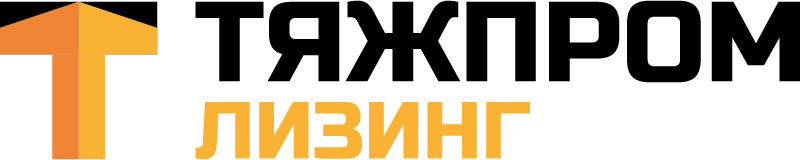      АНКЕТА* ЛИЗИНГОПОЛУЧАТЕЛЯ – ЮРИДИЧЕСКОГО ЛИЦА     АНКЕТА* ЛИЗИНГОПОЛУЧАТЕЛЯ – ЮРИДИЧЕСКОГО ЛИЦА     АНКЕТА* ЛИЗИНГОПОЛУЧАТЕЛЯ – ЮРИДИЧЕСКОГО ЛИЦА     АНКЕТА* ЛИЗИНГОПОЛУЧАТЕЛЯ – ЮРИДИЧЕСКОГО ЛИЦА     АНКЕТА* ЛИЗИНГОПОЛУЧАТЕЛЯ – ЮРИДИЧЕСКОГО ЛИЦА     АНКЕТА* ЛИЗИНГОПОЛУЧАТЕЛЯ – ЮРИДИЧЕСКОГО ЛИЦА     АНКЕТА* ЛИЗИНГОПОЛУЧАТЕЛЯ – ЮРИДИЧЕСКОГО ЛИЦА     АНКЕТА* ЛИЗИНГОПОЛУЧАТЕЛЯ – ЮРИДИЧЕСКОГО ЛИЦА     АНКЕТА* ЛИЗИНГОПОЛУЧАТЕЛЯ – ЮРИДИЧЕСКОГО ЛИЦА     АНКЕТА* ЛИЗИНГОПОЛУЧАТЕЛЯ – ЮРИДИЧЕСКОГО ЛИЦА     АНКЕТА* ЛИЗИНГОПОЛУЧАТЕЛЯ – ЮРИДИЧЕСКОГО ЛИЦА     АНКЕТА* ЛИЗИНГОПОЛУЧАТЕЛЯ – ЮРИДИЧЕСКОГО ЛИЦА*(При заполнении не должно быть пустых граф, при отсутствии реквизита проставляется «НЕТ». Все страницы анкеты должны быть сшиты и заверены подписью заполнившего лица и печатью организации на месте сшива.)*(При заполнении не должно быть пустых граф, при отсутствии реквизита проставляется «НЕТ». Все страницы анкеты должны быть сшиты и заверены подписью заполнившего лица и печатью организации на месте сшива.)*(При заполнении не должно быть пустых граф, при отсутствии реквизита проставляется «НЕТ». Все страницы анкеты должны быть сшиты и заверены подписью заполнившего лица и печатью организации на месте сшива.)*(При заполнении не должно быть пустых граф, при отсутствии реквизита проставляется «НЕТ». Все страницы анкеты должны быть сшиты и заверены подписью заполнившего лица и печатью организации на месте сшива.)*(При заполнении не должно быть пустых граф, при отсутствии реквизита проставляется «НЕТ». Все страницы анкеты должны быть сшиты и заверены подписью заполнившего лица и печатью организации на месте сшива.)*(При заполнении не должно быть пустых граф, при отсутствии реквизита проставляется «НЕТ». Все страницы анкеты должны быть сшиты и заверены подписью заполнившего лица и печатью организации на месте сшива.)*(При заполнении не должно быть пустых граф, при отсутствии реквизита проставляется «НЕТ». Все страницы анкеты должны быть сшиты и заверены подписью заполнившего лица и печатью организации на месте сшива.)*(При заполнении не должно быть пустых граф, при отсутствии реквизита проставляется «НЕТ». Все страницы анкеты должны быть сшиты и заверены подписью заполнившего лица и печатью организации на месте сшива.)*(При заполнении не должно быть пустых граф, при отсутствии реквизита проставляется «НЕТ». Все страницы анкеты должны быть сшиты и заверены подписью заполнившего лица и печатью организации на месте сшива.)*(При заполнении не должно быть пустых граф, при отсутствии реквизита проставляется «НЕТ». Все страницы анкеты должны быть сшиты и заверены подписью заполнившего лица и печатью организации на месте сшива.)*(При заполнении не должно быть пустых граф, при отсутствии реквизита проставляется «НЕТ». Все страницы анкеты должны быть сшиты и заверены подписью заполнившего лица и печатью организации на месте сшива.)*(При заполнении не должно быть пустых граф, при отсутствии реквизита проставляется «НЕТ». Все страницы анкеты должны быть сшиты и заверены подписью заполнившего лица и печатью организации на месте сшива.)1. ОБЩАЯ ИНФОРМАЦИЯ1. ОБЩАЯ ИНФОРМАЦИЯ1. ОБЩАЯ ИНФОРМАЦИЯ1. ОБЩАЯ ИНФОРМАЦИЯ1. ОБЩАЯ ИНФОРМАЦИЯ1. ОБЩАЯ ИНФОРМАЦИЯ1. ОБЩАЯ ИНФОРМАЦИЯ1. ОБЩАЯ ИНФОРМАЦИЯ1. ОБЩАЯ ИНФОРМАЦИЯ1. ОБЩАЯ ИНФОРМАЦИЯ1. ОБЩАЯ ИНФОРМАЦИЯ1. ОБЩАЯ ИНФОРМАЦИЯНаименование, фирменное наименование на русском языке (полное и (или) сокращенное) и на иностранных языках (полное и (или) сокращенное) (при наличии) (с указанием организационно-правовой формы)Наименование, фирменное наименование на русском языке (полное и (или) сокращенное) и на иностранных языках (полное и (или) сокращенное) (при наличии) (с указанием организационно-правовой формы)Наименование, фирменное наименование на русском языке (полное и (или) сокращенное) и на иностранных языках (полное и (или) сокращенное) (при наличии) (с указанием организационно-правовой формы)Наименование, фирменное наименование на русском языке (полное и (или) сокращенное) и на иностранных языках (полное и (или) сокращенное) (при наличии) (с указанием организационно-правовой формы)Наименование, фирменное наименование на русском языке (полное и (или) сокращенное) и на иностранных языках (полное и (или) сокращенное) (при наличии) (с указанием организационно-правовой формы)Наименование, фирменное наименование на русском языке (полное и (или) сокращенное) и на иностранных языках (полное и (или) сокращенное) (при наличии) (с указанием организационно-правовой формы)Наименование, фирменное наименование на русском языке (полное и (или) сокращенное) и на иностранных языках (полное и (или) сокращенное) (при наличии) (с указанием организационно-правовой формы)Наименование, фирменное наименование на русском языке (полное и (или) сокращенное) и на иностранных языках (полное и (или) сокращенное) (при наличии) (с указанием организационно-правовой формы)Наименование, фирменное наименование на русском языке (полное и (или) сокращенное) и на иностранных языках (полное и (или) сокращенное) (при наличии) (с указанием организационно-правовой формы)Наименование, фирменное наименование на русском языке (полное и (или) сокращенное) и на иностранных языках (полное и (или) сокращенное) (при наличии) (с указанием организационно-правовой формы)Наименование, фирменное наименование на русском языке (полное и (или) сокращенное) и на иностранных языках (полное и (или) сокращенное) (при наличии) (с указанием организационно-правовой формы)Наименование, фирменное наименование на русском языке (полное и (или) сокращенное) и на иностранных языках (полное и (или) сокращенное) (при наличии) (с указанием организационно-правовой формы)Является субъектом малого или среднего бизнеса (да / нет)Является субъектом малого или среднего бизнеса (да / нет)Является субъектом малого или среднего бизнеса (да / нет)Официальный интернет-сайтОфициальный интернет-сайтОфициальный интернет-сайтЯвляется ли компания системообразующим (градообразующим) предприятием? Если такие компании входят в Группу компаний Лизингополучателя, указать.Является ли компания системообразующим (градообразующим) предприятием? Если такие компании входят в Группу компаний Лизингополучателя, указать.Является ли компания системообразующим (градообразующим) предприятием? Если такие компании входят в Группу компаний Лизингополучателя, указать.Является ли компания системообразующим (градообразующим) предприятием? Если такие компании входят в Группу компаний Лизингополучателя, указать.  Можно ли назвать кредитную историю   Вашей компании положительной за последние 2 года (не допускались просроченные платежи по кредитным продуктам или допускались просроченные платежи длительностью не более 5 дней и при этом не чаще чем раз в полгода, не  имели место быть невыполненные обязательства по договору поручительства,  или неоплаченные регрессные требования по банковским гарантиям, и т.п.)?  Можно ли назвать кредитную историю   Вашей компании положительной за последние 2 года (не допускались просроченные платежи по кредитным продуктам или допускались просроченные платежи длительностью не более 5 дней и при этом не чаще чем раз в полгода, не  имели место быть невыполненные обязательства по договору поручительства,  или неоплаченные регрессные требования по банковским гарантиям, и т.п.)?  Можно ли назвать кредитную историю   Вашей компании положительной за последние 2 года (не допускались просроченные платежи по кредитным продуктам или допускались просроченные платежи длительностью не более 5 дней и при этом не чаще чем раз в полгода, не  имели место быть невыполненные обязательства по договору поручительства,  или неоплаченные регрессные требования по банковским гарантиям, и т.п.)?  Можно ли назвать кредитную историю   Вашей компании положительной за последние 2 года (не допускались просроченные платежи по кредитным продуктам или допускались просроченные платежи длительностью не более 5 дней и при этом не чаще чем раз в полгода, не  имели место быть невыполненные обязательства по договору поручительства,  или неоплаченные регрессные требования по банковским гарантиям, и т.п.)?Кредитная история положительная (да/нет)?Кредитная история положительная (данные за  последние 2 года)(таблица ниже заполняется, если ответ на вопрос - нет)Кредитная история отрицательная  (данные за  последние 2 года)Причина возникновения просроченных платежей (или пр. факта неисполнения обязательства самим лизингополучателем или аффилированной с ним компании)Кредитная история положительная (да/нет)?Кредитная история положительная (данные за  последние 2 года)(таблица ниже заполняется, если ответ на вопрос - нет)Кредитная история отрицательная  (данные за  последние 2 года)Причина возникновения просроченных платежей (или пр. факта неисполнения обязательства самим лизингополучателем или аффилированной с ним компании)Кредитная история положительная (да/нет)?Кредитная история положительная (данные за  последние 2 года)(таблица ниже заполняется, если ответ на вопрос - нет)Кредитная история отрицательная  (данные за  последние 2 года)Причина возникновения просроченных платежей (или пр. факта неисполнения обязательства самим лизингополучателем или аффилированной с ним компании)Кредитная история положительная (да/нет)?Кредитная история положительная (данные за  последние 2 года)(таблица ниже заполняется, если ответ на вопрос - нет)Кредитная история отрицательная  (данные за  последние 2 года)Причина возникновения просроченных платежей (или пр. факта неисполнения обязательства самим лизингополучателем или аффилированной с ним компании)Кредитная история положительная (да/нет)?Кредитная история положительная (данные за  последние 2 года)(таблица ниже заполняется, если ответ на вопрос - нет)Кредитная история отрицательная  (данные за  последние 2 года)Причина возникновения просроченных платежей (или пр. факта неисполнения обязательства самим лизингополучателем или аффилированной с ним компании)Кредитная история положительная (да/нет)?Кредитная история положительная (данные за  последние 2 года)(таблица ниже заполняется, если ответ на вопрос - нет)Кредитная история отрицательная  (данные за  последние 2 года)Причина возникновения просроченных платежей (или пр. факта неисполнения обязательства самим лизингополучателем или аффилированной с ним компании)Кредитная история положительная (да/нет)?Кредитная история положительная (данные за  последние 2 года)(таблица ниже заполняется, если ответ на вопрос - нет)Кредитная история отрицательная  (данные за  последние 2 года)Причина возникновения просроченных платежей (или пр. факта неисполнения обязательства самим лизингополучателем или аффилированной с ним компании)Кредитная история положительная (да/нет)?Кредитная история положительная (данные за  последние 2 года)(таблица ниже заполняется, если ответ на вопрос - нет)Кредитная история отрицательная  (данные за  последние 2 года)Причина возникновения просроченных платежей (или пр. факта неисполнения обязательства самим лизингополучателем или аффилированной с ним компании)Существует ли у Вас опыт работы с лизинговыми компаниями (при наличии указать Лизинговую/ые компанию/и)?Существует ли у Вас опыт работы с лизинговыми компаниями (при наличии указать Лизинговую/ые компанию/и)?Существует ли у Вас опыт работы с лизинговыми компаниями (при наличии указать Лизинговую/ые компанию/и)?Существует ли у Вас опыт работы с лизинговыми компаниями (при наличии указать Лизинговую/ые компанию/и)?Среднесписочная численность персонала за последний отчетный период и ФОТ за месяц (тыс. руб.)Фактические выплаты сотрудникам за последний завершенный год / отчетный период (тыс. руб.)Среднесписочная численность персонала за последний отчетный период и ФОТ за месяц (тыс. руб.)Фактические выплаты сотрудникам за последний завершенный год / отчетный период (тыс. руб.)Среднесписочная численность персонала за последний отчетный период и ФОТ за месяц (тыс. руб.)Фактические выплаты сотрудникам за последний завершенный год / отчетный период (тыс. руб.)Среднесписочная численность персонала за последний отчетный период и ФОТ за месяц (тыс. руб.)Фактические выплаты сотрудникам за последний завершенный год / отчетный период (тыс. руб.)Основной ОКВЭД, основной вид деятельностиОсновной ОКВЭД, основной вид деятельностиОсновной ОКВЭД, основной вид деятельностиОсновной ОКВЭД, основной вид деятельностиСезонность (если – да, то описать влияние и указать периоды)Сезонность (если – да, то описать влияние и указать периоды)Сезонность (если – да, то описать влияние и указать периоды)Сезонность (если – да, то описать влияние и указать периоды)Контрактная специфика (да/нет), указать если есть контракты в рамках  44-ФЗ или 223-ФЗКонтрактная специфика (да/нет), указать если есть контракты в рамках  44-ФЗ или 223-ФЗКонтрактная специфика (да/нет), указать если есть контракты в рамках  44-ФЗ или 223-ФЗКонтрактная специфика (да/нет), указать если есть контракты в рамках  44-ФЗ или 223-ФЗВходит ли компания в холдинговые структуры, в том числе неформальные (привести краткое описание холдинга и его состав)Входит ли компания в холдинговые структуры, в том числе неформальные (привести краткое описание холдинга и его состав)Входит ли компания в холдинговые структуры, в том числе неформальные (привести краткое описание холдинга и его состав)Входит ли компания в холдинговые структуры, в том числе неформальные (привести краткое описание холдинга и его состав)Входит ли компания в холдинговые структуры, в том числе неформальные (привести краткое описание холдинга и его состав)Входит ли компания в холдинговые структуры, в том числе неформальные (привести краткое описание холдинга и его состав)Входит ли компания в холдинговые структуры, в том числе неформальные (привести краткое описание холдинга и его состав)Входит ли компания в холдинговые структуры, в том числе неформальные (привести краткое описание холдинга и его состав)Если - ДА, то заполняются Приложения №1, №2, и №3 к настоящей Анкете.Если - НЕТ, то заполняются Приложения  №1 и №3 к настоящей АнкетеЕсли - ДА, то заполняются Приложения №1, №2, и №3 к настоящей Анкете.Если - НЕТ, то заполняются Приложения  №1 и №3 к настоящей АнкетеЕсли - ДА, то заполняются Приложения №1, №2, и №3 к настоящей Анкете.Если - НЕТ, то заполняются Приложения  №1 и №3 к настоящей АнкетеЕсли - ДА, то заполняются Приложения №1, №2, и №3 к настоящей Анкете.Если - НЕТ, то заполняются Приложения  №1 и №3 к настоящей АнкетеЕсли - ДА, то заполняются Приложения №1, №2, и №3 к настоящей Анкете.Если - НЕТ, то заполняются Приложения  №1 и №3 к настоящей АнкетеЕсли - ДА, то заполняются Приложения №1, №2, и №3 к настоящей Анкете.Если - НЕТ, то заполняются Приложения  №1 и №3 к настоящей АнкетеЕсли - ДА, то заполняются Приложения №1, №2, и №3 к настоящей Анкете.Если - НЕТ, то заполняются Приложения  №1 и №3 к настоящей АнкетеЕсли - ДА, то заполняются Приложения №1, №2, и №3 к настоящей Анкете.Если - НЕТ, то заполняются Приложения  №1 и №3 к настоящей АнкетеВедет ли Лизингополучатель / Группа компаний Лизингополучателя отчетность по МСФО?Ведет ли Лизингополучатель / Группа компаний Лизингополучателя отчетность по МСФО?Ведет ли Лизингополучатель / Группа компаний Лизингополучателя отчетность по МСФО?Ведет ли Лизингополучатель / Группа компаний Лизингополучателя отчетность по МСФО?Дата первичной регистрации * для иностранной организацииДата первичной регистрации * для иностранной организацииИНН/КИО*ОГРНДата первичной регистрации * для иностранной организацииДата первичной регистрации * для иностранной организацииКППОКПО (при наличии)Код в соответствии с Общероссийским классификатором объектов административно-территориального деления (при наличии)Код в соответствии с Общероссийским классификатором объектов административно-территориального деления (при наличии)Код в соответствии с Общероссийским классификатором объектов административно-территориального деления (при наличии)Код в соответствии с Общероссийским классификатором объектов административно-территориального деления (при наличии)Код в соответствии с Общероссийским классификатором объектов административно-территориального деления (при наличии)Место нахождения (с указанием почтового индекса)Место нахождения (с указанием почтового индекса)Место нахождения (с указанием почтового индекса)Место нахождения (с указанием почтового индекса)Место нахождения (с указанием почтового индекса)Телефон (с указанием кода города)Телефон (с указанием кода города)Телефон (с указанием кода города)Телефон (с указанием кода города)Телефон (с указанием кода города)Место нахождения совпадает с Фактическим адресом 
(в случае ответа "да" Фактический адрес не заполняется)Место нахождения совпадает с Фактическим адресом 
(в случае ответа "да" Фактический адрес не заполняется)Место нахождения совпадает с Фактическим адресом 
(в случае ответа "да" Фактический адрес не заполняется)Место нахождения совпадает с Фактическим адресом 
(в случае ответа "да" Фактический адрес не заполняется)Место нахождения совпадает с Фактическим адресом 
(в случае ответа "да" Фактический адрес не заполняется)Фактический  адрес (с указанием почтового индекса)Фактический  адрес (с указанием почтового индекса)Фактический  адрес (с указанием почтового индекса)Фактический  адрес (с указанием почтового индекса)Фактический  адрес (с указанием почтового индекса)Сведения о лицензии на право осуществления деятельности, подлежащей лицензированию (ДА / НЕТ. В случае указания ответа ДА, необходимо предоставить копию лицензии(ий) и указать: вид лицензии, ее номер, дата выдачи лицензии; кем выдана; срок действия, перечень видов лицензируемой деятельности).Сведения о лицензии на право осуществления деятельности, подлежащей лицензированию (ДА / НЕТ. В случае указания ответа ДА, необходимо предоставить копию лицензии(ий) и указать: вид лицензии, ее номер, дата выдачи лицензии; кем выдана; срок действия, перечень видов лицензируемой деятельности).Сведения о лицензии на право осуществления деятельности, подлежащей лицензированию (ДА / НЕТ. В случае указания ответа ДА, необходимо предоставить копию лицензии(ий) и указать: вид лицензии, ее номер, дата выдачи лицензии; кем выдана; срок действия, перечень видов лицензируемой деятельности).Сведения о лицензии на право осуществления деятельности, подлежащей лицензированию (ДА / НЕТ. В случае указания ответа ДА, необходимо предоставить копию лицензии(ий) и указать: вид лицензии, ее номер, дата выдачи лицензии; кем выдана; срок действия, перечень видов лицензируемой деятельности).Сведения о лицензии на право осуществления деятельности, подлежащей лицензированию (ДА / НЕТ. В случае указания ответа ДА, необходимо предоставить копию лицензии(ий) и указать: вид лицензии, ее номер, дата выдачи лицензии; кем выдана; срок действия, перечень видов лицензируемой деятельности).Ф.И.О. лица, полномочного вести переговоры от имени компании, передавать в ООО "Тяжпромлизинг" и получать от него документы:Ф.И.О. лица, полномочного вести переговоры от имени компании, передавать в ООО "Тяжпромлизинг" и получать от него документы:Ф.И.О. лица, полномочного вести переговоры от имени компании, передавать в ООО "Тяжпромлизинг" и получать от него документы:Ф.И.О. лица, полномочного вести переговоры от имени компании, передавать в ООО "Тяжпромлизинг" и получать от него документы:Ф.И.О. лица, полномочного вести переговоры от имени компании, передавать в ООО "Тяжпромлизинг" и получать от него документы:2. ОПИСАНИЕ СТРУКТУРЫ ВЛАДЕНИЯ БИЗНЕСОМ 
(крупнейшие собственники, учредители, акционеры)2. ОПИСАНИЕ СТРУКТУРЫ ВЛАДЕНИЯ БИЗНЕСОМ 
(крупнейшие собственники, учредители, акционеры)2. ОПИСАНИЕ СТРУКТУРЫ ВЛАДЕНИЯ БИЗНЕСОМ 
(крупнейшие собственники, учредители, акционеры)2. ОПИСАНИЕ СТРУКТУРЫ ВЛАДЕНИЯ БИЗНЕСОМ 
(крупнейшие собственники, учредители, акционеры)2. ОПИСАНИЕ СТРУКТУРЫ ВЛАДЕНИЯ БИЗНЕСОМ 
(крупнейшие собственники, учредители, акционеры)Размер и структура уставного или акционерного капитала*                 Если количество участников / акционеров общества превышает 5, то указываются 5 наиболее значимых по размеру долей участников / акционеров.Наименование / ФИО участникаДоля в процентахДоля в рубляхПримечаниеРазмер и структура уставного или акционерного капитала*                 Если количество участников / акционеров общества превышает 5, то указываются 5 наиболее значимых по размеру долей участников / акционеров.Размер и структура уставного или акционерного капитала*                 Если количество участников / акционеров общества превышает 5, то указываются 5 наиболее значимых по размеру долей участников / акционеров.Размер и структура уставного или акционерного капитала*                 Если количество участников / акционеров общества превышает 5, то указываются 5 наиболее значимых по размеру долей участников / акционеров.Размер и структура уставного или акционерного капитала*                 Если количество участников / акционеров общества превышает 5, то указываются 5 наиболее значимых по размеру долей участников / акционеров.1111111Юридические лица (если юридических лиц более двух, то нужно скопировать вышеуказанный раздел и продолжить нумерацию)Полное/сокращенное наименованиеЮридические лица (если юридических лиц более двух, то нужно скопировать вышеуказанный раздел и продолжить нумерацию)Вид деятельностиЮридические лица (если юридических лиц более двух, то нужно скопировать вышеуказанный раздел и продолжить нумерацию)Доля юридического лица в уставном капитале компании, %Юридические лица (если юридических лиц более двух, то нужно скопировать вышеуказанный раздел и продолжить нумерацию)ОГРНИННИННИННЮридические лица (если юридических лиц более двух, то нужно скопировать вышеуказанный раздел и продолжить нумерацию)Дата государственной регистрацииЮридические лица (если юридических лиц более двух, то нужно скопировать вышеуказанный раздел и продолжить нумерацию)ОКПО (при наличии)КППКППЮридические лица (если юридических лиц более двух, то нужно скопировать вышеуказанный раздел и продолжить нумерацию)Место нахождения Место нахождения Место нахождения Место нахождения Место нахождения Место нахождения Место нахождения Юридические лица (если юридических лиц более двух, то нужно скопировать вышеуказанный раздел и продолжить нумерацию)Юридические лица (если юридических лиц более двух, то нужно скопировать вышеуказанный раздел и продолжить нумерацию)Телефон (с указанием кода города)Юридические лица (если юридических лиц более двух, то нужно скопировать вышеуказанный раздел и продолжить нумерацию)Сайт компанииЮридические лица (если юридических лиц более двух, то нужно скопировать вышеуказанный раздел и продолжить нумерацию)2222222Юридические лица (если юридических лиц более двух, то нужно скопировать вышеуказанный раздел и продолжить нумерацию)Полное/сокращенное наименование Юридические лица (если юридических лиц более двух, то нужно скопировать вышеуказанный раздел и продолжить нумерацию)Вид деятельностиЮридические лица (если юридических лиц более двух, то нужно скопировать вышеуказанный раздел и продолжить нумерацию)Доля юридического лица в уставном капитале компании, %Юридические лица (если юридических лиц более двух, то нужно скопировать вышеуказанный раздел и продолжить нумерацию)ОГРНИННИННИННЮридические лица (если юридических лиц более двух, то нужно скопировать вышеуказанный раздел и продолжить нумерацию)Дата государственной регистрацииЮридические лица (если юридических лиц более двух, то нужно скопировать вышеуказанный раздел и продолжить нумерацию)ОКПО (при наличии)КППКППЮридические лица (если юридических лиц более двух, то нужно скопировать вышеуказанный раздел и продолжить нумерацию)Место нахожденияМесто нахожденияМесто нахожденияМесто нахожденияМесто нахожденияМесто нахожденияМесто нахожденияЮридические лица (если юридических лиц более двух, то нужно скопировать вышеуказанный раздел и продолжить нумерацию)Юридические лица (если юридических лиц более двух, то нужно скопировать вышеуказанный раздел и продолжить нумерацию)Телефон (с указанием кода города)(       ) _____________(       ) _____________(       ) _____________(       ) _____________(       ) _____________(       ) _____________Юридические лица (если юридических лиц более двух, то нужно скопировать вышеуказанный раздел и продолжить нумерацию)Сайт КомпанииФизические лица(если физических лиц более двух, то нужно скопировать вышеуказанный раздел и продолжить нумерацию)11111Физические лица(если физических лиц более двух, то нужно скопировать вышеуказанный раздел и продолжить нумерацию)Ф.И.О.Ф.И.О.Ф.И.О.Ф.И.О.Физические лица(если физических лиц более двух, то нужно скопировать вышеуказанный раздел и продолжить нумерацию)Доля в уставном капитале компании, %Доля в уставном капитале компании, %Доля в уставном капитале компании, %Доля в уставном капитале компании, %Физические лица(если физических лиц более двух, то нужно скопировать вышеуказанный раздел и продолжить нумерацию)ПаспортСерия, номерСерия, номерСерия, номерФизические лица(если физических лиц более двух, то нужно скопировать вышеуказанный раздел и продолжить нумерацию)ПаспортКем выданКем выданКем выданФизические лица(если физических лиц более двух, то нужно скопировать вышеуказанный раздел и продолжить нумерацию)ПаспортДата выдачиДата выдачиДата выдачиФизические лица(если физических лиц более двух, то нужно скопировать вышеуказанный раздел и продолжить нумерацию)Дата и место рожденияДата и место рожденияДата и место рожденияДата и место рожденияФизические лица(если физических лиц более двух, то нужно скопировать вышеуказанный раздел и продолжить нумерацию)ИННИННИННИННФизические лица(если физических лиц более двух, то нужно скопировать вышеуказанный раздел и продолжить нумерацию)Адрес регистрацииАдрес регистрацииАдрес регистрацииАдрес регистрацииАдрес регистрацииФизические лица(если физических лиц более двух, то нужно скопировать вышеуказанный раздел и продолжить нумерацию)Физические лица(если физических лиц более двух, то нужно скопировать вышеуказанный раздел и продолжить нумерацию)Телефон (с указанием кода города)Телефон (с указанием кода города)Телефон (с указанием кода города)Телефон (с указанием кода города)(       ) _____________Физические лица(если физических лиц более двух, то нужно скопировать вышеуказанный раздел и продолжить нумерацию)22222Физические лица(если физических лиц более двух, то нужно скопировать вышеуказанный раздел и продолжить нумерацию)Ф.И.О.Ф.И.О.Ф.И.О.Физические лица(если физических лиц более двух, то нужно скопировать вышеуказанный раздел и продолжить нумерацию)Доля в уставном капитале компании, %Доля в уставном капитале компании, %Доля в уставном капитале компании, %Физические лица(если физических лиц более двух, то нужно скопировать вышеуказанный раздел и продолжить нумерацию)ПаспортСерия, номерСерия, номерФизические лица(если физических лиц более двух, то нужно скопировать вышеуказанный раздел и продолжить нумерацию)ПаспортКем выданКем выданФизические лица(если физических лиц более двух, то нужно скопировать вышеуказанный раздел и продолжить нумерацию)ПаспортДата выдачиДата выдачиФизические лица(если физических лиц более двух, то нужно скопировать вышеуказанный раздел и продолжить нумерацию)Дата и место рожденияДата и место рожденияДата и место рожденияФизические лица(если физических лиц более двух, то нужно скопировать вышеуказанный раздел и продолжить нумерацию)ИННИННИННФизические лица(если физических лиц более двух, то нужно скопировать вышеуказанный раздел и продолжить нумерацию)Адрес регистрацииАдрес регистрацииАдрес регистрацииАдрес регистрацииАдрес регистрацииФизические лица(если физических лиц более двух, то нужно скопировать вышеуказанный раздел и продолжить нумерацию)Физические лица(если физических лиц более двух, то нужно скопировать вышеуказанный раздел и продолжить нумерацию)Телефон (с указанием кода города)Телефон (с указанием кода города)(       ) _____________(       ) _____________(       ) _____________Выгодоприобретатель / Выгодоприобретатели                                                                        (лицо, к выгоде которого действует Лизингополучатель, в том числе на основании агентского договора, договоров поручения, комиссии и доверительного управления, при проведении операций с денежными средствами и иным имуществом)                            Выгодоприобретатель / Выгодоприобретатели                                                                        (лицо, к выгоде которого действует Лизингополучатель, в том числе на основании агентского договора, договоров поручения, комиссии и доверительного управления, при проведении операций с денежными средствами и иным имуществом)                            (в случае наличия – отдельно заполняется «Анкета юридического / физического лица – выгодоприобретателя лизингополучателя»)(в случае наличия – отдельно заполняется «Анкета юридического / физического лица – выгодоприобретателя лизингополучателя»)Бенефициарный владелец    /     Бенефициарные владельцы                                                                                        (физическое лицо, которое в конечном счете прямо или косвенно (через третьих лиц) владеет (имеет преобладающее участие более 25 процентов в капитале) Лизингополучателем либо имеет возможность контролировать действия Лизингополучателя).Бенефициарный владелец    /     Бенефициарные владельцы                                                                                        (физическое лицо, которое в конечном счете прямо или косвенно (через третьих лиц) владеет (имеет преобладающее участие более 25 процентов в капитале) Лизингополучателем либо имеет возможность контролировать действия Лизингополучателя).(отдельно заполняется «Анкета бенефициарного владельца лизингополучателя»)(отдельно заполняется «Анкета бенефициарного владельца лизингополучателя»)3. БАНКОВСКИЕ РЕКВИЗИТЫ3. БАНКОВСКИЕ РЕКВИЗИТЫ3. БАНКОВСКИЕ РЕКВИЗИТЫНаименование банкаНаименование банкаМесто нахожденияМесто нахождения№ расчетного счета№ расчетного счета№ корреспондентского счета№ корреспондентского счетаБИК/СВИФТБИК/СВИФТ4. РУКОВОДЯЩИЙ СОСТАВ4. РУКОВОДЯЩИЙ СОСТАВ4. РУКОВОДЯЩИЙ СОСТАВ4. РУКОВОДЯЩИЙ СОСТАВ4. РУКОВОДЯЩИЙ СОСТАВ4. РУКОВОДЯЩИЙ СОСТАВРуководитель (Генеральный директор/ Директор/ Президент)Ф.И.О., должностьФ.И.О., должностьРуководитель (Генеральный директор/ Директор/ Президент)Дата вступления в должность (№ и дата решения/протокола)Дата вступления в должность (№ и дата решения/протокола)Руководитель (Генеральный директор/ Директор/ Президент)ПаспортСерия, номерРуководитель (Генеральный директор/ Директор/ Президент)ПаспортКем выданРуководитель (Генеральный директор/ Директор/ Президент)ПаспортДата выдачиРуководитель (Генеральный директор/ Директор/ Президент)Дата и место рожденияДата и место рожденияРуководитель (Генеральный директор/ Директор/ Президент)Адрес регистрации/фактического проживанияАдрес регистрации/фактического проживанияАдрес регистрации/фактического проживанияАдрес регистрации/фактического проживанияАдрес регистрации/фактического проживанияРуководитель (Генеральный директор/ Директор/ Президент)Руководитель (Генеральный директор/ Директор/ Президент)Телефон (с указанием кода города)Телефон (с указанием кода города)Телефон (с указанием кода города)Главный бухгалтерФ.И.О.Ф.И.О.Ф.И.О.Главный бухгалтерДата назначения на должность (№ и дата приказа)Дата назначения на должность (№ и дата приказа)Дата назначения на должность (№ и дата приказа)Главный бухгалтерПаспортСерия, номерСерия, номерГлавный бухгалтерПаспортКем выданКем выданГлавный бухгалтерПаспортДата выдачиДата выдачиГлавный бухгалтерДата и место рожденияДата и место рожденияДата и место рожденияГлавный бухгалтерАдрес регистрации/фактического проживанияАдрес регистрации/фактического проживанияАдрес регистрации/фактического проживанияАдрес регистрации/фактического проживанияАдрес регистрации/фактического проживанияГлавный бухгалтерГлавный бухгалтерТелефон с указанием кода городаТелефон с указанием кода городаТелефон с указанием кода городаТелефон с указанием кода города5. РЫНОЧНЫЕ ПОЗИЦИИ.  ЦЕЛЬ УСТАНОВЛЕНИЯ ДЕЛОВЫХ ОТНОШЕНИЙ. 5. РЫНОЧНЫЕ ПОЗИЦИИ.  ЦЕЛЬ УСТАНОВЛЕНИЯ ДЕЛОВЫХ ОТНОШЕНИЙ. 5. РЫНОЧНЫЕ ПОЗИЦИИ.  ЦЕЛЬ УСТАНОВЛЕНИЯ ДЕЛОВЫХ ОТНОШЕНИЙ. 5. РЫНОЧНЫЕ ПОЗИЦИИ.  ЦЕЛЬ УСТАНОВЛЕНИЯ ДЕЛОВЫХ ОТНОШЕНИЙ. 5. РЫНОЧНЫЕ ПОЗИЦИИ.  ЦЕЛЬ УСТАНОВЛЕНИЯ ДЕЛОВЫХ ОТНОШЕНИЙ. 5. РЫНОЧНЫЕ ПОЗИЦИИ.  ЦЕЛЬ УСТАНОВЛЕНИЯ ДЕЛОВЫХ ОТНОШЕНИЙ. Объем продаж за последние 3 года и отч. период (в ежегодном разрезе) в абсолютном выраженииОбъем продаж за последние 3 года и отч. период(в ежегодном разрезе) в относительном выраженииОбъем продаж за последние 3 года и отч. период(в ежегодном разрезе) в относительном выраженииОсновные поставщики(указать название 5 крупнейших с долей от совокупного объема продаж за отчетный период, ИНН, срок работы)Основные покупатели(указать название 5 крупнейших с долей от совокупного объема продаж за отчетный период, ИНН, срок работы)Основные покупатели(указать название 5 крупнейших с долей от совокупного объема продаж за отчетный период, ИНН, срок работы)Указать 5 самых крупных кредиторов (из совокупной кредиторской задолженности за отчетный период), Указать просроченную кредиторскую задолженность перед поставщиками, если она составляет 10% и более % от совокупной за отчетный период(Название контрагента, сумма, ожидаемый срок погашения),Указать 5 самых крупных дебиторов (из совокупной дебиторской задолженности за отчетный период), Указать просроченную дебиторскую задолженность покупателей, если она составляет 10% и более % от совокупной за отчетный период(Название контрагента, сумма, ожидаемый срок погашения), Указать 5 самых крупных дебиторов (из совокупной дебиторской задолженности за отчетный период), Указать просроченную дебиторскую задолженность покупателей, если она составляет 10% и более % от совокупной за отчетный период(Название контрагента, сумма, ожидаемый срок погашения), Рыночные позиции на рынке, основные конкуренты. Опишите конкурентные преимущества Вашей Компании. Рентабельность деятельности (валовая) на текущую датуОказывается ли деятельности Вашей Компании поддержка со стороны федеральных и/или региональных и/или местных органов власти и в чем она выражаетсяЦели установления отношений с ООО «Тяжпромлизинг» (Лизингополучатель/ Поручитель)Планируемое местонахождение объекта лизинга (заполняется Лизингополучателем)Кто владелец территории, на которой будет располагаться планируемый к приобретению объект лизинга, указать права владения: собственность, аренда  или др. Указать номер и дату соответствующего документа/договора, подтверждающего право владения.Планируемое местонахождение объекта лизинга (заполняется Лизингополучателем)Кто владелец территории, на которой будет располагаться планируемый к приобретению объект лизинга, указать права владения: собственность, аренда  или др. Указать номер и дату соответствующего документа/договора, подтверждающего право владения.Планируемое местонахождение объекта лизинга (заполняется Лизингополучателем)Кто владелец территории, на которой будет располагаться планируемый к приобретению объект лизинга, указать права владения: собственность, аренда  или др. Указать номер и дату соответствующего документа/договора, подтверждающего право владения.Планируемое местонахождение объекта лизинга (заполняется Лизингополучателем)Кто владелец территории, на которой будет располагаться планируемый к приобретению объект лизинга, указать права владения: собственность, аренда  или др. Указать номер и дату соответствующего документа/договора, подтверждающего право владения.Планируемое местонахождение объекта лизинга (заполняется Лизингополучателем)Кто владелец территории, на которой будет располагаться планируемый к приобретению объект лизинга, указать права владения: собственность, аренда  или др. Указать номер и дату соответствующего документа/договора, подтверждающего право владения.Укажите, установлена ли, в соответствии со статьей 13 «Общие требования к бухгалтерской отчетности Закона» от 06.12.2011 № 402-ФЗ «О бухгалтерском учете», обязанность представления Клиентом Промежуточной бухгалтерской (финансовой) отчетности, которая составляется экономическим субъектом в случаях, когда законодательством Российской Федерации, нормативными правовыми актами органов государственного регулирования бухгалтерского учета, договорами, учредительными документами экономического субъекта, решениями собственника экономического субъекта и периодичность ее представленияУкажите, установлена ли, в соответствии со статьей 13 «Общие требования к бухгалтерской отчетности Закона» от 06.12.2011 № 402-ФЗ «О бухгалтерском учете», обязанность представления Клиентом Промежуточной бухгалтерской (финансовой) отчетности, которая составляется экономическим субъектом в случаях, когда законодательством Российской Федерации, нормативными правовыми актами органов государственного регулирования бухгалтерского учета, договорами, учредительными документами экономического субъекта, решениями собственника экономического субъекта и периодичность ее представленияУкажите, установлена ли, в соответствии со статьей 13 «Общие требования к бухгалтерской отчетности Закона» от 06.12.2011 № 402-ФЗ «О бухгалтерском учете», обязанность представления Клиентом Промежуточной бухгалтерской (финансовой) отчетности, которая составляется экономическим субъектом в случаях, когда законодательством Российской Федерации, нормативными правовыми актами органов государственного регулирования бухгалтерского учета, договорами, учредительными документами экономического субъекта, решениями собственника экономического субъекта и периодичность ее представленияУкажите, установлена ли, в соответствии со статьей 13 «Общие требования к бухгалтерской отчетности Закона» от 06.12.2011 № 402-ФЗ «О бухгалтерском учете», обязанность представления Клиентом Промежуточной бухгалтерской (финансовой) отчетности, которая составляется экономическим субъектом в случаях, когда законодательством Российской Федерации, нормативными правовыми актами органов государственного регулирования бухгалтерского учета, договорами, учредительными документами экономического субъекта, решениями собственника экономического субъекта и периодичность ее представленияУкажите, установлена ли, в соответствии со статьей 13 «Общие требования к бухгалтерской отчетности Закона» от 06.12.2011 № 402-ФЗ «О бухгалтерском учете», обязанность представления Клиентом Промежуточной бухгалтерской (финансовой) отчетности, которая составляется экономическим субъектом в случаях, когда законодательством Российской Федерации, нормативными правовыми актами органов государственного регулирования бухгалтерского учета, договорами, учредительными документами экономического субъекта, решениями собственника экономического субъекта и периодичность ее представленияПросьба указать в отношении вашей Компании следующие сведения о:(ДА / НЕТ. В случае указания ответа ДА – предоставить копию подтверждающего документа)Просьба указать в отношении вашей Компании следующие сведения о:(ДА / НЕТ. В случае указания ответа ДА – предоставить копию подтверждающего документа)постановке на учет в Федеральной службе по финансовому мониторингупостановке на учет в Федеральной службе по финансовому мониторингуПросьба указать в отношении вашей Компании следующие сведения о:(ДА / НЕТ. В случае указания ответа ДА – предоставить копию подтверждающего документа)Просьба указать в отношении вашей Компании следующие сведения о:(ДА / НЕТ. В случае указания ответа ДА – предоставить копию подтверждающего документа)постановке на специальный учет в Федеральную пробирную палатупостановке на специальный учет в Федеральную пробирную палатуПросьба указать в отношении вашей Компании следующие сведения о:(ДА / НЕТ. В случае указания ответа ДА – предоставить копию подтверждающего документа)Просьба указать в отношении вашей Компании следующие сведения о:(ДА / НЕТ. В случае указания ответа ДА – предоставить копию подтверждающего документа)включении в реестр аудиторов и аудиторских организацийвключении в реестр аудиторов и аудиторских организацийПросьба указать в отношении вашей Компании следующие сведения о:(ДА / НЕТ. В случае указания ответа ДА – предоставить копию подтверждающего документа)Просьба указать в отношении вашей Компании следующие сведения о:(ДА / НЕТ. В случае указания ответа ДА – предоставить копию подтверждающего документа)включении в государственный реестр микрофинансовых организаций, ломбардоввключении в государственный реестр микрофинансовых организаций, ломбардовПросьба указать в отношении вашей Компании следующие сведения о:(ДА / НЕТ. В случае указания ответа ДА – предоставить копию подтверждающего документа)Просьба указать в отношении вашей Компании следующие сведения о:(ДА / НЕТ. В случае указания ответа ДА – предоставить копию подтверждающего документа)включении в государственный реестр микрофинансовых организацийвключении в государственный реестр микрофинансовых организацийПросьба указать в отношении вашей Компании следующие сведения о:(ДА / НЕТ. В случае указания ответа ДА – предоставить копию подтверждающего документа)Просьба указать в отношении вашей Компании следующие сведения о:(ДА / НЕТ. В случае указания ответа ДА – предоставить копию подтверждающего документа)включении в государственный реестр ломбардоввключении в государственный реестр ломбардовПросьба указать в отношении вашей Компании следующие сведения о:(ДА / НЕТ. В случае указания ответа ДА – предоставить копию подтверждающего документа)Просьба указать в отношении вашей Компании следующие сведения о:(ДА / НЕТ. В случае указания ответа ДА – предоставить копию подтверждающего документа)включении в государственный реестр кредитных потребительских кооперативоввключении в государственный реестр кредитных потребительских кооперативовПросьба указать в отношении вашей Компании следующие сведения о:(ДА / НЕТ. В случае указания ответа ДА – предоставить копию подтверждающего документа)Просьба указать в отношении вашей Компании следующие сведения о:(ДА / НЕТ. В случае указания ответа ДА – предоставить копию подтверждающего документа)включении в государственный реестр сельскохозяйственных кредитных потребительских кооперативоввключении в государственный реестр сельскохозяйственных кредитных потребительских кооперативовПросьба указать в отношении вашей Компании следующие сведения о:(ДА / НЕТ. В случае указания ответа ДА – предоставить копию подтверждающего документа)Просьба указать в отношении вашей Компании следующие сведения о:(ДА / НЕТ. В случае указания ответа ДА – предоставить копию подтверждающего документа)включении в реестр операторов финансовых платформвключении в реестр операторов финансовых платформПросьба указать в отношении вашей Компании следующие сведения о:(ДА / НЕТ. В случае указания ответа ДА – предоставить копию подтверждающего документа)Просьба указать в отношении вашей Компании следующие сведения о:(ДА / НЕТ. В случае указания ответа ДА – предоставить копию подтверждающего документа)включении в реестр операторов инвестиционных платформвключении в реестр операторов инвестиционных платформПросьба указать в отношении вашей Компании следующие сведения о:(ДА / НЕТ. В случае указания ответа ДА – предоставить копию подтверждающего документа)Просьба указать в отношении вашей Компании следующие сведения о:(ДА / НЕТ. В случае указания ответа ДА – предоставить копию подтверждающего документа)включении в реестр операторов информационных системвключении в реестр операторов информационных системПросьба указать в отношении вашей Компании следующие сведения о:(ДА / НЕТ. В случае указания ответа ДА – предоставить копию подтверждающего документа)Просьба указать в отношении вашей Компании следующие сведения о:(ДА / НЕТ. В случае указания ответа ДА – предоставить копию подтверждающего документа)включении в реестр операторов обмена цифровых финансовых активов, ведение которого осуществляется Банком Россиивключении в реестр операторов обмена цифровых финансовых активов, ведение которого осуществляется Банком России6.  УЧАСТИЕ В СУДЕБНЫХ ПРОЦЕССАХ, ОТНОШЕНИЯ С ПРАВООХРАНИТЕЛЬНЫМИ И ФИСКАЛЬНЫМИ ОРГАНАМИ6.  УЧАСТИЕ В СУДЕБНЫХ ПРОЦЕССАХ, ОТНОШЕНИЯ С ПРАВООХРАНИТЕЛЬНЫМИ И ФИСКАЛЬНЫМИ ОРГАНАМИ6.  УЧАСТИЕ В СУДЕБНЫХ ПРОЦЕССАХ, ОТНОШЕНИЯ С ПРАВООХРАНИТЕЛЬНЫМИ И ФИСКАЛЬНЫМИ ОРГАНАМИИнформация о наличии текущих судебных разбирательств в отношении собственников бизнеса / Компании / аффилированных компаний в качестве ответчика (с существенной величиной иска  (если стоимость одного из исков более 10% от стоимости ВБ ответчика или более 10% от его выручки за последний год,  то указатьсумму иска и наименование истца с ИНН)Наличие угрозы банкротства в отношении  Лизингополучателя / Поручителя,  (в т.ч. физических лиц) (да/нет) в т.ч. публикации в СМИ о намерениях подачи заявления о введении процедуры банкротстваНаличие претензий к бизнесу или его учредителей/ бенефициаров со стороны правоохранительных и фискальных органов (да/нет) 7. ОПРЕДЕЛЕНИЕ СТАТУСА ФИЗИЧЕСКОГО ЛИЦА (принадлежность к определенной категории лиц), РУКОВОДИТЕЛЬ АНКЕТИРУЕМОЙ КОМПАНИИ, является7. ОПРЕДЕЛЕНИЕ СТАТУСА ФИЗИЧЕСКОГО ЛИЦА (принадлежность к определенной категории лиц), РУКОВОДИТЕЛЬ АНКЕТИРУЕМОЙ КОМПАНИИ, является7. ОПРЕДЕЛЕНИЕ СТАТУСА ФИЗИЧЕСКОГО ЛИЦА (принадлежность к определенной категории лиц), РУКОВОДИТЕЛЬ АНКЕТИРУЕМОЙ КОМПАНИИ, является7. ОПРЕДЕЛЕНИЕ СТАТУСА ФИЗИЧЕСКОГО ЛИЦА (принадлежность к определенной категории лиц), РУКОВОДИТЕЛЬ АНКЕТИРУЕМОЙ КОМПАНИИ, является7. ОПРЕДЕЛЕНИЕ СТАТУСА ФИЗИЧЕСКОГО ЛИЦА (принадлежность к определенной категории лиц), РУКОВОДИТЕЛЬ АНКЕТИРУЕМОЙ КОМПАНИИ, является7. ОПРЕДЕЛЕНИЕ СТАТУСА ФИЗИЧЕСКОГО ЛИЦА (принадлежность к определенной категории лиц), РУКОВОДИТЕЛЬ АНКЕТИРУЕМОЙ КОМПАНИИ, является7. ОПРЕДЕЛЕНИЕ СТАТУСА ФИЗИЧЕСКОГО ЛИЦА (принадлежность к определенной категории лиц), РУКОВОДИТЕЛЬ АНКЕТИРУЕМОЙ КОМПАНИИ, является7. ОПРЕДЕЛЕНИЕ СТАТУСА ФИЗИЧЕСКОГО ЛИЦА (принадлежность к определенной категории лиц), РУКОВОДИТЕЛЬ АНКЕТИРУЕМОЙ КОМПАНИИ, является7. ОПРЕДЕЛЕНИЕ СТАТУСА ФИЗИЧЕСКОГО ЛИЦА (принадлежность к определенной категории лиц), РУКОВОДИТЕЛЬ АНКЕТИРУЕМОЙ КОМПАНИИ, является7. ОПРЕДЕЛЕНИЕ СТАТУСА ФИЗИЧЕСКОГО ЛИЦА (принадлежность к определенной категории лиц), РУКОВОДИТЕЛЬ АНКЕТИРУЕМОЙ КОМПАНИИ, является7. ОПРЕДЕЛЕНИЕ СТАТУСА ФИЗИЧЕСКОГО ЛИЦА (принадлежность к определенной категории лиц), РУКОВОДИТЕЛЬ АНКЕТИРУЕМОЙ КОМПАНИИ, является7. ОПРЕДЕЛЕНИЕ СТАТУСА ФИЗИЧЕСКОГО ЛИЦА (принадлежность к определенной категории лиц), РУКОВОДИТЕЛЬ АНКЕТИРУЕМОЙ КОМПАНИИ, являетсяИностранным публичным должностным лицом (ИПДЛ) (в случае «Да» необходимо указать ФИО, должность и место работы)Иностранным публичным должностным лицом (ИПДЛ) (в случае «Да» необходимо указать ФИО, должность и место работы)Иностранным публичным должностным лицом (ИПДЛ) (в случае «Да» необходимо указать ФИО, должность и место работы)Иностранным публичным должностным лицом (ИПДЛ) (в случае «Да» необходимо указать ФИО, должность и место работы)Иностранным публичным должностным лицом (ИПДЛ) (в случае «Да» необходимо указать ФИО, должность и место работы)Иностранным публичным должностным лицом (ИПДЛ) (в случае «Да» необходимо указать ФИО, должность и место работы)Иностранным публичным должностным лицом (ИПДЛ) (в случае «Да» необходимо указать ФИО, должность и место работы)Иностранным публичным должностным лицом (ИПДЛ) (в случае «Да» необходимо указать ФИО, должность и место работы)Иностранным публичным должностным лицом (ИПДЛ) (в случае «Да» необходимо указать ФИО, должность и место работы)Иностранным публичным должностным лицом (ИПДЛ) (в случае «Да» необходимо указать ФИО, должность и место работы)УказатьУказатьУказатьУказатьУказатьУказатьУказатьДолжностным лицом публичных международных организаций (МПДЛ) (в случае «Да» необходимо указать ФИО, должность и место работы)Должностным лицом публичных международных организаций (МПДЛ) (в случае «Да» необходимо указать ФИО, должность и место работы)Должностным лицом публичных международных организаций (МПДЛ) (в случае «Да» необходимо указать ФИО, должность и место работы)Должностным лицом публичных международных организаций (МПДЛ) (в случае «Да» необходимо указать ФИО, должность и место работы)Должностным лицом публичных международных организаций (МПДЛ) (в случае «Да» необходимо указать ФИО, должность и место работы)Должностным лицом публичных международных организаций (МПДЛ) (в случае «Да» необходимо указать ФИО, должность и место работы)Должностным лицом публичных международных организаций (МПДЛ) (в случае «Да» необходимо указать ФИО, должность и место работы)Должностным лицом публичных международных организаций (МПДЛ) (в случае «Да» необходимо указать ФИО, должность и место работы)Должностным лицом публичных международных организаций (МПДЛ) (в случае «Да» необходимо указать ФИО, должность и место работы)Должностным лицом публичных международных организаций (МПДЛ) (в случае «Да» необходимо указать ФИО, должность и место работы)УказатьУказатьУказатьУказатьУказатьУказатьУказатьЛицом, замещающим (занимающим) государственные должности РФ, должности членов Совета директоров Центрального банка РФ, должности федеральной государственной службы, назначение на которые и освобождение от которых осуществляются Президентом РФ или Правительством РФ, должности в Центральном банке РФ, государственных корпорациях и иных организациях, созданных РФ на основании федеральных законов, включенные в перечни должностей, определяемые Президентом РФ (РПДЛ) (в случае «Да» необходимо указать ФИО, должность и место работы)Лицом, замещающим (занимающим) государственные должности РФ, должности членов Совета директоров Центрального банка РФ, должности федеральной государственной службы, назначение на которые и освобождение от которых осуществляются Президентом РФ или Правительством РФ, должности в Центральном банке РФ, государственных корпорациях и иных организациях, созданных РФ на основании федеральных законов, включенные в перечни должностей, определяемые Президентом РФ (РПДЛ) (в случае «Да» необходимо указать ФИО, должность и место работы)Лицом, замещающим (занимающим) государственные должности РФ, должности членов Совета директоров Центрального банка РФ, должности федеральной государственной службы, назначение на которые и освобождение от которых осуществляются Президентом РФ или Правительством РФ, должности в Центральном банке РФ, государственных корпорациях и иных организациях, созданных РФ на основании федеральных законов, включенные в перечни должностей, определяемые Президентом РФ (РПДЛ) (в случае «Да» необходимо указать ФИО, должность и место работы)Лицом, замещающим (занимающим) государственные должности РФ, должности членов Совета директоров Центрального банка РФ, должности федеральной государственной службы, назначение на которые и освобождение от которых осуществляются Президентом РФ или Правительством РФ, должности в Центральном банке РФ, государственных корпорациях и иных организациях, созданных РФ на основании федеральных законов, включенные в перечни должностей, определяемые Президентом РФ (РПДЛ) (в случае «Да» необходимо указать ФИО, должность и место работы)Лицом, замещающим (занимающим) государственные должности РФ, должности членов Совета директоров Центрального банка РФ, должности федеральной государственной службы, назначение на которые и освобождение от которых осуществляются Президентом РФ или Правительством РФ, должности в Центральном банке РФ, государственных корпорациях и иных организациях, созданных РФ на основании федеральных законов, включенные в перечни должностей, определяемые Президентом РФ (РПДЛ) (в случае «Да» необходимо указать ФИО, должность и место работы)Лицом, замещающим (занимающим) государственные должности РФ, должности членов Совета директоров Центрального банка РФ, должности федеральной государственной службы, назначение на которые и освобождение от которых осуществляются Президентом РФ или Правительством РФ, должности в Центральном банке РФ, государственных корпорациях и иных организациях, созданных РФ на основании федеральных законов, включенные в перечни должностей, определяемые Президентом РФ (РПДЛ) (в случае «Да» необходимо указать ФИО, должность и место работы)Лицом, замещающим (занимающим) государственные должности РФ, должности членов Совета директоров Центрального банка РФ, должности федеральной государственной службы, назначение на которые и освобождение от которых осуществляются Президентом РФ или Правительством РФ, должности в Центральном банке РФ, государственных корпорациях и иных организациях, созданных РФ на основании федеральных законов, включенные в перечни должностей, определяемые Президентом РФ (РПДЛ) (в случае «Да» необходимо указать ФИО, должность и место работы)Лицом, замещающим (занимающим) государственные должности РФ, должности членов Совета директоров Центрального банка РФ, должности федеральной государственной службы, назначение на которые и освобождение от которых осуществляются Президентом РФ или Правительством РФ, должности в Центральном банке РФ, государственных корпорациях и иных организациях, созданных РФ на основании федеральных законов, включенные в перечни должностей, определяемые Президентом РФ (РПДЛ) (в случае «Да» необходимо указать ФИО, должность и место работы)Лицом, замещающим (занимающим) государственные должности РФ, должности членов Совета директоров Центрального банка РФ, должности федеральной государственной службы, назначение на которые и освобождение от которых осуществляются Президентом РФ или Правительством РФ, должности в Центральном банке РФ, государственных корпорациях и иных организациях, созданных РФ на основании федеральных законов, включенные в перечни должностей, определяемые Президентом РФ (РПДЛ) (в случае «Да» необходимо указать ФИО, должность и место работы)Лицом, замещающим (занимающим) государственные должности РФ, должности членов Совета директоров Центрального банка РФ, должности федеральной государственной службы, назначение на которые и освобождение от которых осуществляются Президентом РФ или Правительством РФ, должности в Центральном банке РФ, государственных корпорациях и иных организациях, созданных РФ на основании федеральных законов, включенные в перечни должностей, определяемые Президентом РФ (РПДЛ) (в случае «Да» необходимо указать ФИО, должность и место работы)УказатьУказатьУказатьУказатьУказатьУказатьУказатьСупругом или супругой, его близким родственником (родственник по прямой восходящей и  нисходящей линии (родители и дети, дедушки, бабушки и внуки), полнородные и неполнородные (имеющие общих отца или мать) братья и сестры, (усыновители и усыновленные) ИПДЛ, МПДЛ, РПДЛ (в случае «Да» необходимо указать ФИО и служебное положение ИПДЛ, МПДЛ, РПДЛ  и кем именно приходится)Супругом или супругой, его близким родственником (родственник по прямой восходящей и  нисходящей линии (родители и дети, дедушки, бабушки и внуки), полнородные и неполнородные (имеющие общих отца или мать) братья и сестры, (усыновители и усыновленные) ИПДЛ, МПДЛ, РПДЛ (в случае «Да» необходимо указать ФИО и служебное положение ИПДЛ, МПДЛ, РПДЛ  и кем именно приходится)Супругом или супругой, его близким родственником (родственник по прямой восходящей и  нисходящей линии (родители и дети, дедушки, бабушки и внуки), полнородные и неполнородные (имеющие общих отца или мать) братья и сестры, (усыновители и усыновленные) ИПДЛ, МПДЛ, РПДЛ (в случае «Да» необходимо указать ФИО и служебное положение ИПДЛ, МПДЛ, РПДЛ  и кем именно приходится)Супругом или супругой, его близким родственником (родственник по прямой восходящей и  нисходящей линии (родители и дети, дедушки, бабушки и внуки), полнородные и неполнородные (имеющие общих отца или мать) братья и сестры, (усыновители и усыновленные) ИПДЛ, МПДЛ, РПДЛ (в случае «Да» необходимо указать ФИО и служебное положение ИПДЛ, МПДЛ, РПДЛ  и кем именно приходится)Супругом или супругой, его близким родственником (родственник по прямой восходящей и  нисходящей линии (родители и дети, дедушки, бабушки и внуки), полнородные и неполнородные (имеющие общих отца или мать) братья и сестры, (усыновители и усыновленные) ИПДЛ, МПДЛ, РПДЛ (в случае «Да» необходимо указать ФИО и служебное положение ИПДЛ, МПДЛ, РПДЛ  и кем именно приходится)Супругом или супругой, его близким родственником (родственник по прямой восходящей и  нисходящей линии (родители и дети, дедушки, бабушки и внуки), полнородные и неполнородные (имеющие общих отца или мать) братья и сестры, (усыновители и усыновленные) ИПДЛ, МПДЛ, РПДЛ (в случае «Да» необходимо указать ФИО и служебное положение ИПДЛ, МПДЛ, РПДЛ  и кем именно приходится)Супругом или супругой, его близким родственником (родственник по прямой восходящей и  нисходящей линии (родители и дети, дедушки, бабушки и внуки), полнородные и неполнородные (имеющие общих отца или мать) братья и сестры, (усыновители и усыновленные) ИПДЛ, МПДЛ, РПДЛ (в случае «Да» необходимо указать ФИО и служебное положение ИПДЛ, МПДЛ, РПДЛ  и кем именно приходится)Супругом или супругой, его близким родственником (родственник по прямой восходящей и  нисходящей линии (родители и дети, дедушки, бабушки и внуки), полнородные и неполнородные (имеющие общих отца или мать) братья и сестры, (усыновители и усыновленные) ИПДЛ, МПДЛ, РПДЛ (в случае «Да» необходимо указать ФИО и служебное положение ИПДЛ, МПДЛ, РПДЛ  и кем именно приходится)Супругом или супругой, его близким родственником (родственник по прямой восходящей и  нисходящей линии (родители и дети, дедушки, бабушки и внуки), полнородные и неполнородные (имеющие общих отца или мать) братья и сестры, (усыновители и усыновленные) ИПДЛ, МПДЛ, РПДЛ (в случае «Да» необходимо указать ФИО и служебное положение ИПДЛ, МПДЛ, РПДЛ  и кем именно приходится)Супругом или супругой, его близким родственником (родственник по прямой восходящей и  нисходящей линии (родители и дети, дедушки, бабушки и внуки), полнородные и неполнородные (имеющие общих отца или мать) братья и сестры, (усыновители и усыновленные) ИПДЛ, МПДЛ, РПДЛ (в случае «Да» необходимо указать ФИО и служебное положение ИПДЛ, МПДЛ, РПДЛ  и кем именно приходится)УказатьУказатьУказатьУказатьУказатьУказатьУказать8. СОГЛАСИЕ НА ПОЛУЧЕНИЕ КРЕДИТНОГО ОТЧЕТА И ОБРАБОТКУ ПЕРСОНАЛЬНЫХ ДАННЫХ8. СОГЛАСИЕ НА ПОЛУЧЕНИЕ КРЕДИТНОГО ОТЧЕТА И ОБРАБОТКУ ПЕРСОНАЛЬНЫХ ДАННЫХ8. СОГЛАСИЕ НА ПОЛУЧЕНИЕ КРЕДИТНОГО ОТЧЕТА И ОБРАБОТКУ ПЕРСОНАЛЬНЫХ ДАННЫХ8. СОГЛАСИЕ НА ПОЛУЧЕНИЕ КРЕДИТНОГО ОТЧЕТА И ОБРАБОТКУ ПЕРСОНАЛЬНЫХ ДАННЫХ8. СОГЛАСИЕ НА ПОЛУЧЕНИЕ КРЕДИТНОГО ОТЧЕТА И ОБРАБОТКУ ПЕРСОНАЛЬНЫХ ДАННЫХ8. СОГЛАСИЕ НА ПОЛУЧЕНИЕ КРЕДИТНОГО ОТЧЕТА И ОБРАБОТКУ ПЕРСОНАЛЬНЫХ ДАННЫХ8. СОГЛАСИЕ НА ПОЛУЧЕНИЕ КРЕДИТНОГО ОТЧЕТА И ОБРАБОТКУ ПЕРСОНАЛЬНЫХ ДАННЫХ8. СОГЛАСИЕ НА ПОЛУЧЕНИЕ КРЕДИТНОГО ОТЧЕТА И ОБРАБОТКУ ПЕРСОНАЛЬНЫХ ДАННЫХ8. СОГЛАСИЕ НА ПОЛУЧЕНИЕ КРЕДИТНОГО ОТЧЕТА И ОБРАБОТКУ ПЕРСОНАЛЬНЫХ ДАННЫХ8. СОГЛАСИЕ НА ПОЛУЧЕНИЕ КРЕДИТНОГО ОТЧЕТА И ОБРАБОТКУ ПЕРСОНАЛЬНЫХ ДАННЫХ8. СОГЛАСИЕ НА ПОЛУЧЕНИЕ КРЕДИТНОГО ОТЧЕТА И ОБРАБОТКУ ПЕРСОНАЛЬНЫХ ДАННЫХ8. СОГЛАСИЕ НА ПОЛУЧЕНИЕ КРЕДИТНОГО ОТЧЕТА И ОБРАБОТКУ ПЕРСОНАЛЬНЫХ ДАННЫХНастоящим Анкетируемый подтверждает достоверность информации, содержащейся в Анкете, а также дает свое согласие ООО «Тяжпромлизинг» и финансирующему банку получать кредитный отчет (кредитные отчеты) и предоставлять информацию в отношении себя в бюро кредитных историй в порядке, установленном Федеральным законом от 30.12.2004 № 218-ФЗ «О кредитных историях». Настоящим Анкетируемый подтверждает достоверность информации, содержащейся в Анкете, а также дает свое согласие ООО «Тяжпромлизинг» и финансирующему банку получать кредитный отчет (кредитные отчеты) и предоставлять информацию в отношении себя в бюро кредитных историй в порядке, установленном Федеральным законом от 30.12.2004 № 218-ФЗ «О кредитных историях». Настоящим Анкетируемый подтверждает достоверность информации, содержащейся в Анкете, а также дает свое согласие ООО «Тяжпромлизинг» и финансирующему банку получать кредитный отчет (кредитные отчеты) и предоставлять информацию в отношении себя в бюро кредитных историй в порядке, установленном Федеральным законом от 30.12.2004 № 218-ФЗ «О кредитных историях». Настоящим Анкетируемый подтверждает достоверность информации, содержащейся в Анкете, а также дает свое согласие ООО «Тяжпромлизинг» и финансирующему банку получать кредитный отчет (кредитные отчеты) и предоставлять информацию в отношении себя в бюро кредитных историй в порядке, установленном Федеральным законом от 30.12.2004 № 218-ФЗ «О кредитных историях». Настоящим Анкетируемый подтверждает достоверность информации, содержащейся в Анкете, а также дает свое согласие ООО «Тяжпромлизинг» и финансирующему банку получать кредитный отчет (кредитные отчеты) и предоставлять информацию в отношении себя в бюро кредитных историй в порядке, установленном Федеральным законом от 30.12.2004 № 218-ФЗ «О кредитных историях». Настоящим Анкетируемый подтверждает достоверность информации, содержащейся в Анкете, а также дает свое согласие ООО «Тяжпромлизинг» и финансирующему банку получать кредитный отчет (кредитные отчеты) и предоставлять информацию в отношении себя в бюро кредитных историй в порядке, установленном Федеральным законом от 30.12.2004 № 218-ФЗ «О кредитных историях». Настоящим Анкетируемый подтверждает достоверность информации, содержащейся в Анкете, а также дает свое согласие ООО «Тяжпромлизинг» и финансирующему банку получать кредитный отчет (кредитные отчеты) и предоставлять информацию в отношении себя в бюро кредитных историй в порядке, установленном Федеральным законом от 30.12.2004 № 218-ФЗ «О кредитных историях». Настоящим Анкетируемый подтверждает достоверность информации, содержащейся в Анкете, а также дает свое согласие ООО «Тяжпромлизинг» и финансирующему банку получать кредитный отчет (кредитные отчеты) и предоставлять информацию в отношении себя в бюро кредитных историй в порядке, установленном Федеральным законом от 30.12.2004 № 218-ФЗ «О кредитных историях». Настоящим Анкетируемый подтверждает достоверность информации, содержащейся в Анкете, а также дает свое согласие ООО «Тяжпромлизинг» и финансирующему банку получать кредитный отчет (кредитные отчеты) и предоставлять информацию в отношении себя в бюро кредитных историй в порядке, установленном Федеральным законом от 30.12.2004 № 218-ФЗ «О кредитных историях». Настоящим Анкетируемый подтверждает достоверность информации, содержащейся в Анкете, а также дает свое согласие ООО «Тяжпромлизинг» и финансирующему банку получать кредитный отчет (кредитные отчеты) и предоставлять информацию в отношении себя в бюро кредитных историй в порядке, установленном Федеральным законом от 30.12.2004 № 218-ФЗ «О кредитных историях». Настоящим Анкетируемый подтверждает достоверность информации, содержащейся в Анкете, а также дает свое согласие ООО «Тяжпромлизинг» и финансирующему банку получать кредитный отчет (кредитные отчеты) и предоставлять информацию в отношении себя в бюро кредитных историй в порядке, установленном Федеральным законом от 30.12.2004 № 218-ФЗ «О кредитных историях». Настоящим Анкетируемый подтверждает достоверность информации, содержащейся в Анкете, а также дает свое согласие ООО «Тяжпромлизинг» и финансирующему банку получать кредитный отчет (кредитные отчеты) и предоставлять информацию в отношении себя в бюро кредитных историй в порядке, установленном Федеральным законом от 30.12.2004 № 218-ФЗ «О кредитных историях». Настоящим Лизингополучатель поручает ООО «Тяжпромлизинг» получать от банков (в том числе – ПАО Сбербанк, Банк ГПБ (АО), АО «СМП Банк», АО «Банк Финсервис», ПАО МОСОБЛБАНК)  (далее – Банки) информацию, сведения, документы, предоставленную(ые) для получения кредита  в Банках и / или ранее предоставлявшуюся в Банки в рамках иных кредитных сделок, а равно как и в рамках сопровождения кредитных сделок, заключенных с Банками (в том числе, составляющую банковскую тайну).Настоящим Лизингополучатель поручает ООО «Тяжпромлизинг» получать от банков (в том числе – ПАО Сбербанк, Банк ГПБ (АО), АО «СМП Банк», АО «Банк Финсервис», ПАО МОСОБЛБАНК)  (далее – Банки) информацию, сведения, документы, предоставленную(ые) для получения кредита  в Банках и / или ранее предоставлявшуюся в Банки в рамках иных кредитных сделок, а равно как и в рамках сопровождения кредитных сделок, заключенных с Банками (в том числе, составляющую банковскую тайну).Настоящим Лизингополучатель поручает ООО «Тяжпромлизинг» получать от банков (в том числе – ПАО Сбербанк, Банк ГПБ (АО), АО «СМП Банк», АО «Банк Финсервис», ПАО МОСОБЛБАНК)  (далее – Банки) информацию, сведения, документы, предоставленную(ые) для получения кредита  в Банках и / или ранее предоставлявшуюся в Банки в рамках иных кредитных сделок, а равно как и в рамках сопровождения кредитных сделок, заключенных с Банками (в том числе, составляющую банковскую тайну).Настоящим Лизингополучатель поручает ООО «Тяжпромлизинг» получать от банков (в том числе – ПАО Сбербанк, Банк ГПБ (АО), АО «СМП Банк», АО «Банк Финсервис», ПАО МОСОБЛБАНК)  (далее – Банки) информацию, сведения, документы, предоставленную(ые) для получения кредита  в Банках и / или ранее предоставлявшуюся в Банки в рамках иных кредитных сделок, а равно как и в рамках сопровождения кредитных сделок, заключенных с Банками (в том числе, составляющую банковскую тайну).Настоящим Лизингополучатель поручает ООО «Тяжпромлизинг» получать от банков (в том числе – ПАО Сбербанк, Банк ГПБ (АО), АО «СМП Банк», АО «Банк Финсервис», ПАО МОСОБЛБАНК)  (далее – Банки) информацию, сведения, документы, предоставленную(ые) для получения кредита  в Банках и / или ранее предоставлявшуюся в Банки в рамках иных кредитных сделок, а равно как и в рамках сопровождения кредитных сделок, заключенных с Банками (в том числе, составляющую банковскую тайну).Настоящим Лизингополучатель поручает ООО «Тяжпромлизинг» получать от банков (в том числе – ПАО Сбербанк, Банк ГПБ (АО), АО «СМП Банк», АО «Банк Финсервис», ПАО МОСОБЛБАНК)  (далее – Банки) информацию, сведения, документы, предоставленную(ые) для получения кредита  в Банках и / или ранее предоставлявшуюся в Банки в рамках иных кредитных сделок, а равно как и в рамках сопровождения кредитных сделок, заключенных с Банками (в том числе, составляющую банковскую тайну).Настоящим Лизингополучатель поручает ООО «Тяжпромлизинг» получать от банков (в том числе – ПАО Сбербанк, Банк ГПБ (АО), АО «СМП Банк», АО «Банк Финсервис», ПАО МОСОБЛБАНК)  (далее – Банки) информацию, сведения, документы, предоставленную(ые) для получения кредита  в Банках и / или ранее предоставлявшуюся в Банки в рамках иных кредитных сделок, а равно как и в рамках сопровождения кредитных сделок, заключенных с Банками (в том числе, составляющую банковскую тайну).Настоящим Лизингополучатель поручает ООО «Тяжпромлизинг» получать от банков (в том числе – ПАО Сбербанк, Банк ГПБ (АО), АО «СМП Банк», АО «Банк Финсервис», ПАО МОСОБЛБАНК)  (далее – Банки) информацию, сведения, документы, предоставленную(ые) для получения кредита  в Банках и / или ранее предоставлявшуюся в Банки в рамках иных кредитных сделок, а равно как и в рамках сопровождения кредитных сделок, заключенных с Банками (в том числе, составляющую банковскую тайну).Настоящим Лизингополучатель поручает ООО «Тяжпромлизинг» получать от банков (в том числе – ПАО Сбербанк, Банк ГПБ (АО), АО «СМП Банк», АО «Банк Финсервис», ПАО МОСОБЛБАНК)  (далее – Банки) информацию, сведения, документы, предоставленную(ые) для получения кредита  в Банках и / или ранее предоставлявшуюся в Банки в рамках иных кредитных сделок, а равно как и в рамках сопровождения кредитных сделок, заключенных с Банками (в том числе, составляющую банковскую тайну).Настоящим Лизингополучатель поручает ООО «Тяжпромлизинг» получать от банков (в том числе – ПАО Сбербанк, Банк ГПБ (АО), АО «СМП Банк», АО «Банк Финсервис», ПАО МОСОБЛБАНК)  (далее – Банки) информацию, сведения, документы, предоставленную(ые) для получения кредита  в Банках и / или ранее предоставлявшуюся в Банки в рамках иных кредитных сделок, а равно как и в рамках сопровождения кредитных сделок, заключенных с Банками (в том числе, составляющую банковскую тайну).Настоящим Лизингополучатель поручает ООО «Тяжпромлизинг» получать от банков (в том числе – ПАО Сбербанк, Банк ГПБ (АО), АО «СМП Банк», АО «Банк Финсервис», ПАО МОСОБЛБАНК)  (далее – Банки) информацию, сведения, документы, предоставленную(ые) для получения кредита  в Банках и / или ранее предоставлявшуюся в Банки в рамках иных кредитных сделок, а равно как и в рамках сопровождения кредитных сделок, заключенных с Банками (в том числе, составляющую банковскую тайну).Настоящим Лизингополучатель поручает ООО «Тяжпромлизинг» получать от банков (в том числе – ПАО Сбербанк, Банк ГПБ (АО), АО «СМП Банк», АО «Банк Финсервис», ПАО МОСОБЛБАНК)  (далее – Банки) информацию, сведения, документы, предоставленную(ые) для получения кредита  в Банках и / или ранее предоставлявшуюся в Банки в рамках иных кредитных сделок, а равно как и в рамках сопровождения кредитных сделок, заключенных с Банками (в том числе, составляющую банковскую тайну).Лизингополучатель в соответствии с частью 3 статьи 6 Федерального закона от 27.07.2006 № 152-ФЗ «О персональных данных» (далее – Закон) поручает обработку персональных данных (далее – ПДн), которые предоставлены или будут предоставлены ООО «Тяжпромлизинг», Банкам, субъектов персональных данных (включая, но не ограничиваясь: уполномоченных лиц Лизингополучателя, в том числе его представителей по доверенности и иных лиц Лизингополучателя, уполномоченных, в частности, на получение от «Тяжпромлизинг», Банков / направление «Тяжпромлизинг», Банкам информации (сведений); бенефициарных владельцев; членов органов управления, участников / акционеров / учредителей / членов и др.) (далее – Субъекты ПДн) следующим операторам: (1) Общество с ограниченной ответственностью «Тяжпромлизинг», адрес юридического лица: 109240, г. Москва, вн. тер. г. муниципальный округ Таганский, пер Большой Ватин, д. 3, этаж 4, помещ. 10;(2) Публичное акционерное общество «Сбербанк России», адрес юридического лица: г. Москва, 117997, ул. Вавилова, д. 19, регистрационный номер в Реестре операторов персональных данных – 11-0187199;(3) «Газпромбанк» (Акционерное общество), адрес юридического лица: 117420, г. Москва, ул. Наметкина, дом 16, корпус 1, регистрационный номер в Реестре операторов персональных данных – 77-15-003424;(4) Акционерное общество Банк «Северный морской путь» (АО «СМП Банк»), адрес юридического лица: 115035, г. Москва, ул. Садовническая, д. 71, стр. 11, регистрационный номер в Реестре операторов персональных данных – 77-12-000787; (6) Публичное акционерное общество МОСКОВСКИЙ ОБЛАСТНОЙ БАНК, адрес юридического лица: 107023, город Москва, улица Большая Семёновская, дом 32, строение 1, регистрационный номер в Реестре операторов персональных данных – 11-0209085. (далее вместе – Операторы). Настоящее поручение в соответствии с Законом дается на обработку следующих персональных данных Субъектов ПДн: фамилия, имя, отчество (при наличии); сведения о гражданстве; дата и место рождения; реквизиты документа, удостоверяющего личность (серия, номер, дата выдачи, наименование органа, выдавшего документ, и т.д.); адрес места жительства (регистрации) / места пребывания, телефонный номер (мобильный, домашний, рабочий), адрес электронной почты [_______________________________________________________________________________________________________________________________________](графа в квадратных скобках включается при необходимости; в ней указываются те ПДн, обработка которых производится в целях заключения и исполнения настоящего Договора при заполнении в качестве отдельного документа Согласия на обработку ПДн, а также в целях рассылки Операторами информации рекламного и нерекламного характера об услугах и продуктах, оказываемых / предоставляемых Операторами при наличии согласия Субъекта ПДн на получение соответствующей информации, например: фотографическое изображение, идентификационный номер налогоплательщика (ИНН), СНИЛС, семейное, имущественное положение, включая данные об имуществе, сведения об образовании, профессии, доходах и расходах; квадратные скобки удаляются), а также иной информации (сведений), содержащейся в представляемых / передаваемых «Тяжпромлизинг», Банкам документах, необходимой для достижения указанных в настоящем поручении целей и/или предусмотренной законодательством Российской Федерации.Содержащееся в настоящем документе поручение на обработку ПДн включает в себя совершение следующих действий с ПДн: получение, сбор (включая сбор из общедоступных источников[, _______________________________________]), (графа в квадратных скобках включается при необходимости; в ней указываются иные источники, не являющиеся общедоступными, если соответствующий бизнес-процесс предусматривает их использование; квадратные скобки удаляются) запись, систематизация, накопление, хранение, уточнение (обновление, изменение), извлечение, использование, передача (распространение, предоставление, доступ), обезличивание, блокирование, удаление, уничтожение, с передачей и без передачи по локальной сети, с передачей и без передачи по информационно-телекоммуникационной сети «Интернет», в том числе между Операторами, трансграничная передача, как с использованием средств автоматизации, так и без использования таковых, в том числе в целях обеспечения соблюдения законов и иных нормативных правовых актов – в течение 50 (пятидесяти) лет с даты заключения настоящего Договора.Обработка ПДн осуществляется в соответствии с настоящим поручением, данным Операторам, с соблюдением принципов и правил обработки ПДн, установленных Законом, а также обеспечением конфиденциальности и безопасности ПДн при их обработке.Настоящим Лизингополучатель на основании и во исполнение статьи 431.2 Гражданского кодекса Российской Федерации заверяет «Тяжпромлизинг», Банки в получении им согласия Субъектов ПДн на обработку ПДн Операторами на вышеуказанных условиях, в уведомлении им этих лиц (Субъектов ПДн) о получении и осуществлении Операторами обработки их ПДн, а также в том, что в случае изменения в составе Субъектов ПДн ПДн новых Субъектов ПДн будут переданы «Тяжпромлизинг», Банкам только после получения от них согласия на обработку их ПДн Операторами и уведомления новых Субъектов ПДн о получении и осуществлении Операторами обработки их ПДн на условиях, изложенных выше. При этом Лизингополучатель подтверждает, что ему известны правовые последствия недостоверности содержащихся в документе заверений, предусмотренные пунктами 1 и 2 статьи 431.2 Гражданского кодекса Российской Федерации.Настоящее согласие может быть отозвано посредством направления соответствующего письменного заявления в адрес ООО «Тяжпромлизинг» по адресу его места нахождения, указанному в едином государственном реестре юридических лиц.Лизингополучатель в соответствии с частью 3 статьи 6 Федерального закона от 27.07.2006 № 152-ФЗ «О персональных данных» (далее – Закон) поручает обработку персональных данных (далее – ПДн), которые предоставлены или будут предоставлены ООО «Тяжпромлизинг», Банкам, субъектов персональных данных (включая, но не ограничиваясь: уполномоченных лиц Лизингополучателя, в том числе его представителей по доверенности и иных лиц Лизингополучателя, уполномоченных, в частности, на получение от «Тяжпромлизинг», Банков / направление «Тяжпромлизинг», Банкам информации (сведений); бенефициарных владельцев; членов органов управления, участников / акционеров / учредителей / членов и др.) (далее – Субъекты ПДн) следующим операторам: (1) Общество с ограниченной ответственностью «Тяжпромлизинг», адрес юридического лица: 109240, г. Москва, вн. тер. г. муниципальный округ Таганский, пер Большой Ватин, д. 3, этаж 4, помещ. 10;(2) Публичное акционерное общество «Сбербанк России», адрес юридического лица: г. Москва, 117997, ул. Вавилова, д. 19, регистрационный номер в Реестре операторов персональных данных – 11-0187199;(3) «Газпромбанк» (Акционерное общество), адрес юридического лица: 117420, г. Москва, ул. Наметкина, дом 16, корпус 1, регистрационный номер в Реестре операторов персональных данных – 77-15-003424;(4) Акционерное общество Банк «Северный морской путь» (АО «СМП Банк»), адрес юридического лица: 115035, г. Москва, ул. Садовническая, д. 71, стр. 11, регистрационный номер в Реестре операторов персональных данных – 77-12-000787; (6) Публичное акционерное общество МОСКОВСКИЙ ОБЛАСТНОЙ БАНК, адрес юридического лица: 107023, город Москва, улица Большая Семёновская, дом 32, строение 1, регистрационный номер в Реестре операторов персональных данных – 11-0209085. (далее вместе – Операторы). Настоящее поручение в соответствии с Законом дается на обработку следующих персональных данных Субъектов ПДн: фамилия, имя, отчество (при наличии); сведения о гражданстве; дата и место рождения; реквизиты документа, удостоверяющего личность (серия, номер, дата выдачи, наименование органа, выдавшего документ, и т.д.); адрес места жительства (регистрации) / места пребывания, телефонный номер (мобильный, домашний, рабочий), адрес электронной почты [_______________________________________________________________________________________________________________________________________](графа в квадратных скобках включается при необходимости; в ней указываются те ПДн, обработка которых производится в целях заключения и исполнения настоящего Договора при заполнении в качестве отдельного документа Согласия на обработку ПДн, а также в целях рассылки Операторами информации рекламного и нерекламного характера об услугах и продуктах, оказываемых / предоставляемых Операторами при наличии согласия Субъекта ПДн на получение соответствующей информации, например: фотографическое изображение, идентификационный номер налогоплательщика (ИНН), СНИЛС, семейное, имущественное положение, включая данные об имуществе, сведения об образовании, профессии, доходах и расходах; квадратные скобки удаляются), а также иной информации (сведений), содержащейся в представляемых / передаваемых «Тяжпромлизинг», Банкам документах, необходимой для достижения указанных в настоящем поручении целей и/или предусмотренной законодательством Российской Федерации.Содержащееся в настоящем документе поручение на обработку ПДн включает в себя совершение следующих действий с ПДн: получение, сбор (включая сбор из общедоступных источников[, _______________________________________]), (графа в квадратных скобках включается при необходимости; в ней указываются иные источники, не являющиеся общедоступными, если соответствующий бизнес-процесс предусматривает их использование; квадратные скобки удаляются) запись, систематизация, накопление, хранение, уточнение (обновление, изменение), извлечение, использование, передача (распространение, предоставление, доступ), обезличивание, блокирование, удаление, уничтожение, с передачей и без передачи по локальной сети, с передачей и без передачи по информационно-телекоммуникационной сети «Интернет», в том числе между Операторами, трансграничная передача, как с использованием средств автоматизации, так и без использования таковых, в том числе в целях обеспечения соблюдения законов и иных нормативных правовых актов – в течение 50 (пятидесяти) лет с даты заключения настоящего Договора.Обработка ПДн осуществляется в соответствии с настоящим поручением, данным Операторам, с соблюдением принципов и правил обработки ПДн, установленных Законом, а также обеспечением конфиденциальности и безопасности ПДн при их обработке.Настоящим Лизингополучатель на основании и во исполнение статьи 431.2 Гражданского кодекса Российской Федерации заверяет «Тяжпромлизинг», Банки в получении им согласия Субъектов ПДн на обработку ПДн Операторами на вышеуказанных условиях, в уведомлении им этих лиц (Субъектов ПДн) о получении и осуществлении Операторами обработки их ПДн, а также в том, что в случае изменения в составе Субъектов ПДн ПДн новых Субъектов ПДн будут переданы «Тяжпромлизинг», Банкам только после получения от них согласия на обработку их ПДн Операторами и уведомления новых Субъектов ПДн о получении и осуществлении Операторами обработки их ПДн на условиях, изложенных выше. При этом Лизингополучатель подтверждает, что ему известны правовые последствия недостоверности содержащихся в документе заверений, предусмотренные пунктами 1 и 2 статьи 431.2 Гражданского кодекса Российской Федерации.Настоящее согласие может быть отозвано посредством направления соответствующего письменного заявления в адрес ООО «Тяжпромлизинг» по адресу его места нахождения, указанному в едином государственном реестре юридических лиц.Лизингополучатель в соответствии с частью 3 статьи 6 Федерального закона от 27.07.2006 № 152-ФЗ «О персональных данных» (далее – Закон) поручает обработку персональных данных (далее – ПДн), которые предоставлены или будут предоставлены ООО «Тяжпромлизинг», Банкам, субъектов персональных данных (включая, но не ограничиваясь: уполномоченных лиц Лизингополучателя, в том числе его представителей по доверенности и иных лиц Лизингополучателя, уполномоченных, в частности, на получение от «Тяжпромлизинг», Банков / направление «Тяжпромлизинг», Банкам информации (сведений); бенефициарных владельцев; членов органов управления, участников / акционеров / учредителей / членов и др.) (далее – Субъекты ПДн) следующим операторам: (1) Общество с ограниченной ответственностью «Тяжпромлизинг», адрес юридического лица: 109240, г. Москва, вн. тер. г. муниципальный округ Таганский, пер Большой Ватин, д. 3, этаж 4, помещ. 10;(2) Публичное акционерное общество «Сбербанк России», адрес юридического лица: г. Москва, 117997, ул. Вавилова, д. 19, регистрационный номер в Реестре операторов персональных данных – 11-0187199;(3) «Газпромбанк» (Акционерное общество), адрес юридического лица: 117420, г. Москва, ул. Наметкина, дом 16, корпус 1, регистрационный номер в Реестре операторов персональных данных – 77-15-003424;(4) Акционерное общество Банк «Северный морской путь» (АО «СМП Банк»), адрес юридического лица: 115035, г. Москва, ул. Садовническая, д. 71, стр. 11, регистрационный номер в Реестре операторов персональных данных – 77-12-000787; (6) Публичное акционерное общество МОСКОВСКИЙ ОБЛАСТНОЙ БАНК, адрес юридического лица: 107023, город Москва, улица Большая Семёновская, дом 32, строение 1, регистрационный номер в Реестре операторов персональных данных – 11-0209085. (далее вместе – Операторы). Настоящее поручение в соответствии с Законом дается на обработку следующих персональных данных Субъектов ПДн: фамилия, имя, отчество (при наличии); сведения о гражданстве; дата и место рождения; реквизиты документа, удостоверяющего личность (серия, номер, дата выдачи, наименование органа, выдавшего документ, и т.д.); адрес места жительства (регистрации) / места пребывания, телефонный номер (мобильный, домашний, рабочий), адрес электронной почты [_______________________________________________________________________________________________________________________________________](графа в квадратных скобках включается при необходимости; в ней указываются те ПДн, обработка которых производится в целях заключения и исполнения настоящего Договора при заполнении в качестве отдельного документа Согласия на обработку ПДн, а также в целях рассылки Операторами информации рекламного и нерекламного характера об услугах и продуктах, оказываемых / предоставляемых Операторами при наличии согласия Субъекта ПДн на получение соответствующей информации, например: фотографическое изображение, идентификационный номер налогоплательщика (ИНН), СНИЛС, семейное, имущественное положение, включая данные об имуществе, сведения об образовании, профессии, доходах и расходах; квадратные скобки удаляются), а также иной информации (сведений), содержащейся в представляемых / передаваемых «Тяжпромлизинг», Банкам документах, необходимой для достижения указанных в настоящем поручении целей и/или предусмотренной законодательством Российской Федерации.Содержащееся в настоящем документе поручение на обработку ПДн включает в себя совершение следующих действий с ПДн: получение, сбор (включая сбор из общедоступных источников[, _______________________________________]), (графа в квадратных скобках включается при необходимости; в ней указываются иные источники, не являющиеся общедоступными, если соответствующий бизнес-процесс предусматривает их использование; квадратные скобки удаляются) запись, систематизация, накопление, хранение, уточнение (обновление, изменение), извлечение, использование, передача (распространение, предоставление, доступ), обезличивание, блокирование, удаление, уничтожение, с передачей и без передачи по локальной сети, с передачей и без передачи по информационно-телекоммуникационной сети «Интернет», в том числе между Операторами, трансграничная передача, как с использованием средств автоматизации, так и без использования таковых, в том числе в целях обеспечения соблюдения законов и иных нормативных правовых актов – в течение 50 (пятидесяти) лет с даты заключения настоящего Договора.Обработка ПДн осуществляется в соответствии с настоящим поручением, данным Операторам, с соблюдением принципов и правил обработки ПДн, установленных Законом, а также обеспечением конфиденциальности и безопасности ПДн при их обработке.Настоящим Лизингополучатель на основании и во исполнение статьи 431.2 Гражданского кодекса Российской Федерации заверяет «Тяжпромлизинг», Банки в получении им согласия Субъектов ПДн на обработку ПДн Операторами на вышеуказанных условиях, в уведомлении им этих лиц (Субъектов ПДн) о получении и осуществлении Операторами обработки их ПДн, а также в том, что в случае изменения в составе Субъектов ПДн ПДн новых Субъектов ПДн будут переданы «Тяжпромлизинг», Банкам только после получения от них согласия на обработку их ПДн Операторами и уведомления новых Субъектов ПДн о получении и осуществлении Операторами обработки их ПДн на условиях, изложенных выше. При этом Лизингополучатель подтверждает, что ему известны правовые последствия недостоверности содержащихся в документе заверений, предусмотренные пунктами 1 и 2 статьи 431.2 Гражданского кодекса Российской Федерации.Настоящее согласие может быть отозвано посредством направления соответствующего письменного заявления в адрес ООО «Тяжпромлизинг» по адресу его места нахождения, указанному в едином государственном реестре юридических лиц.Лизингополучатель в соответствии с частью 3 статьи 6 Федерального закона от 27.07.2006 № 152-ФЗ «О персональных данных» (далее – Закон) поручает обработку персональных данных (далее – ПДн), которые предоставлены или будут предоставлены ООО «Тяжпромлизинг», Банкам, субъектов персональных данных (включая, но не ограничиваясь: уполномоченных лиц Лизингополучателя, в том числе его представителей по доверенности и иных лиц Лизингополучателя, уполномоченных, в частности, на получение от «Тяжпромлизинг», Банков / направление «Тяжпромлизинг», Банкам информации (сведений); бенефициарных владельцев; членов органов управления, участников / акционеров / учредителей / членов и др.) (далее – Субъекты ПДн) следующим операторам: (1) Общество с ограниченной ответственностью «Тяжпромлизинг», адрес юридического лица: 109240, г. Москва, вн. тер. г. муниципальный округ Таганский, пер Большой Ватин, д. 3, этаж 4, помещ. 10;(2) Публичное акционерное общество «Сбербанк России», адрес юридического лица: г. Москва, 117997, ул. Вавилова, д. 19, регистрационный номер в Реестре операторов персональных данных – 11-0187199;(3) «Газпромбанк» (Акционерное общество), адрес юридического лица: 117420, г. Москва, ул. Наметкина, дом 16, корпус 1, регистрационный номер в Реестре операторов персональных данных – 77-15-003424;(4) Акционерное общество Банк «Северный морской путь» (АО «СМП Банк»), адрес юридического лица: 115035, г. Москва, ул. Садовническая, д. 71, стр. 11, регистрационный номер в Реестре операторов персональных данных – 77-12-000787; (6) Публичное акционерное общество МОСКОВСКИЙ ОБЛАСТНОЙ БАНК, адрес юридического лица: 107023, город Москва, улица Большая Семёновская, дом 32, строение 1, регистрационный номер в Реестре операторов персональных данных – 11-0209085. (далее вместе – Операторы). Настоящее поручение в соответствии с Законом дается на обработку следующих персональных данных Субъектов ПДн: фамилия, имя, отчество (при наличии); сведения о гражданстве; дата и место рождения; реквизиты документа, удостоверяющего личность (серия, номер, дата выдачи, наименование органа, выдавшего документ, и т.д.); адрес места жительства (регистрации) / места пребывания, телефонный номер (мобильный, домашний, рабочий), адрес электронной почты [_______________________________________________________________________________________________________________________________________](графа в квадратных скобках включается при необходимости; в ней указываются те ПДн, обработка которых производится в целях заключения и исполнения настоящего Договора при заполнении в качестве отдельного документа Согласия на обработку ПДн, а также в целях рассылки Операторами информации рекламного и нерекламного характера об услугах и продуктах, оказываемых / предоставляемых Операторами при наличии согласия Субъекта ПДн на получение соответствующей информации, например: фотографическое изображение, идентификационный номер налогоплательщика (ИНН), СНИЛС, семейное, имущественное положение, включая данные об имуществе, сведения об образовании, профессии, доходах и расходах; квадратные скобки удаляются), а также иной информации (сведений), содержащейся в представляемых / передаваемых «Тяжпромлизинг», Банкам документах, необходимой для достижения указанных в настоящем поручении целей и/или предусмотренной законодательством Российской Федерации.Содержащееся в настоящем документе поручение на обработку ПДн включает в себя совершение следующих действий с ПДн: получение, сбор (включая сбор из общедоступных источников[, _______________________________________]), (графа в квадратных скобках включается при необходимости; в ней указываются иные источники, не являющиеся общедоступными, если соответствующий бизнес-процесс предусматривает их использование; квадратные скобки удаляются) запись, систематизация, накопление, хранение, уточнение (обновление, изменение), извлечение, использование, передача (распространение, предоставление, доступ), обезличивание, блокирование, удаление, уничтожение, с передачей и без передачи по локальной сети, с передачей и без передачи по информационно-телекоммуникационной сети «Интернет», в том числе между Операторами, трансграничная передача, как с использованием средств автоматизации, так и без использования таковых, в том числе в целях обеспечения соблюдения законов и иных нормативных правовых актов – в течение 50 (пятидесяти) лет с даты заключения настоящего Договора.Обработка ПДн осуществляется в соответствии с настоящим поручением, данным Операторам, с соблюдением принципов и правил обработки ПДн, установленных Законом, а также обеспечением конфиденциальности и безопасности ПДн при их обработке.Настоящим Лизингополучатель на основании и во исполнение статьи 431.2 Гражданского кодекса Российской Федерации заверяет «Тяжпромлизинг», Банки в получении им согласия Субъектов ПДн на обработку ПДн Операторами на вышеуказанных условиях, в уведомлении им этих лиц (Субъектов ПДн) о получении и осуществлении Операторами обработки их ПДн, а также в том, что в случае изменения в составе Субъектов ПДн ПДн новых Субъектов ПДн будут переданы «Тяжпромлизинг», Банкам только после получения от них согласия на обработку их ПДн Операторами и уведомления новых Субъектов ПДн о получении и осуществлении Операторами обработки их ПДн на условиях, изложенных выше. При этом Лизингополучатель подтверждает, что ему известны правовые последствия недостоверности содержащихся в документе заверений, предусмотренные пунктами 1 и 2 статьи 431.2 Гражданского кодекса Российской Федерации.Настоящее согласие может быть отозвано посредством направления соответствующего письменного заявления в адрес ООО «Тяжпромлизинг» по адресу его места нахождения, указанному в едином государственном реестре юридических лиц.Лизингополучатель в соответствии с частью 3 статьи 6 Федерального закона от 27.07.2006 № 152-ФЗ «О персональных данных» (далее – Закон) поручает обработку персональных данных (далее – ПДн), которые предоставлены или будут предоставлены ООО «Тяжпромлизинг», Банкам, субъектов персональных данных (включая, но не ограничиваясь: уполномоченных лиц Лизингополучателя, в том числе его представителей по доверенности и иных лиц Лизингополучателя, уполномоченных, в частности, на получение от «Тяжпромлизинг», Банков / направление «Тяжпромлизинг», Банкам информации (сведений); бенефициарных владельцев; членов органов управления, участников / акционеров / учредителей / членов и др.) (далее – Субъекты ПДн) следующим операторам: (1) Общество с ограниченной ответственностью «Тяжпромлизинг», адрес юридического лица: 109240, г. Москва, вн. тер. г. муниципальный округ Таганский, пер Большой Ватин, д. 3, этаж 4, помещ. 10;(2) Публичное акционерное общество «Сбербанк России», адрес юридического лица: г. Москва, 117997, ул. Вавилова, д. 19, регистрационный номер в Реестре операторов персональных данных – 11-0187199;(3) «Газпромбанк» (Акционерное общество), адрес юридического лица: 117420, г. Москва, ул. Наметкина, дом 16, корпус 1, регистрационный номер в Реестре операторов персональных данных – 77-15-003424;(4) Акционерное общество Банк «Северный морской путь» (АО «СМП Банк»), адрес юридического лица: 115035, г. Москва, ул. Садовническая, д. 71, стр. 11, регистрационный номер в Реестре операторов персональных данных – 77-12-000787; (6) Публичное акционерное общество МОСКОВСКИЙ ОБЛАСТНОЙ БАНК, адрес юридического лица: 107023, город Москва, улица Большая Семёновская, дом 32, строение 1, регистрационный номер в Реестре операторов персональных данных – 11-0209085. (далее вместе – Операторы). Настоящее поручение в соответствии с Законом дается на обработку следующих персональных данных Субъектов ПДн: фамилия, имя, отчество (при наличии); сведения о гражданстве; дата и место рождения; реквизиты документа, удостоверяющего личность (серия, номер, дата выдачи, наименование органа, выдавшего документ, и т.д.); адрес места жительства (регистрации) / места пребывания, телефонный номер (мобильный, домашний, рабочий), адрес электронной почты [_______________________________________________________________________________________________________________________________________](графа в квадратных скобках включается при необходимости; в ней указываются те ПДн, обработка которых производится в целях заключения и исполнения настоящего Договора при заполнении в качестве отдельного документа Согласия на обработку ПДн, а также в целях рассылки Операторами информации рекламного и нерекламного характера об услугах и продуктах, оказываемых / предоставляемых Операторами при наличии согласия Субъекта ПДн на получение соответствующей информации, например: фотографическое изображение, идентификационный номер налогоплательщика (ИНН), СНИЛС, семейное, имущественное положение, включая данные об имуществе, сведения об образовании, профессии, доходах и расходах; квадратные скобки удаляются), а также иной информации (сведений), содержащейся в представляемых / передаваемых «Тяжпромлизинг», Банкам документах, необходимой для достижения указанных в настоящем поручении целей и/или предусмотренной законодательством Российской Федерации.Содержащееся в настоящем документе поручение на обработку ПДн включает в себя совершение следующих действий с ПДн: получение, сбор (включая сбор из общедоступных источников[, _______________________________________]), (графа в квадратных скобках включается при необходимости; в ней указываются иные источники, не являющиеся общедоступными, если соответствующий бизнес-процесс предусматривает их использование; квадратные скобки удаляются) запись, систематизация, накопление, хранение, уточнение (обновление, изменение), извлечение, использование, передача (распространение, предоставление, доступ), обезличивание, блокирование, удаление, уничтожение, с передачей и без передачи по локальной сети, с передачей и без передачи по информационно-телекоммуникационной сети «Интернет», в том числе между Операторами, трансграничная передача, как с использованием средств автоматизации, так и без использования таковых, в том числе в целях обеспечения соблюдения законов и иных нормативных правовых актов – в течение 50 (пятидесяти) лет с даты заключения настоящего Договора.Обработка ПДн осуществляется в соответствии с настоящим поручением, данным Операторам, с соблюдением принципов и правил обработки ПДн, установленных Законом, а также обеспечением конфиденциальности и безопасности ПДн при их обработке.Настоящим Лизингополучатель на основании и во исполнение статьи 431.2 Гражданского кодекса Российской Федерации заверяет «Тяжпромлизинг», Банки в получении им согласия Субъектов ПДн на обработку ПДн Операторами на вышеуказанных условиях, в уведомлении им этих лиц (Субъектов ПДн) о получении и осуществлении Операторами обработки их ПДн, а также в том, что в случае изменения в составе Субъектов ПДн ПДн новых Субъектов ПДн будут переданы «Тяжпромлизинг», Банкам только после получения от них согласия на обработку их ПДн Операторами и уведомления новых Субъектов ПДн о получении и осуществлении Операторами обработки их ПДн на условиях, изложенных выше. При этом Лизингополучатель подтверждает, что ему известны правовые последствия недостоверности содержащихся в документе заверений, предусмотренные пунктами 1 и 2 статьи 431.2 Гражданского кодекса Российской Федерации.Настоящее согласие может быть отозвано посредством направления соответствующего письменного заявления в адрес ООО «Тяжпромлизинг» по адресу его места нахождения, указанному в едином государственном реестре юридических лиц.Лизингополучатель в соответствии с частью 3 статьи 6 Федерального закона от 27.07.2006 № 152-ФЗ «О персональных данных» (далее – Закон) поручает обработку персональных данных (далее – ПДн), которые предоставлены или будут предоставлены ООО «Тяжпромлизинг», Банкам, субъектов персональных данных (включая, но не ограничиваясь: уполномоченных лиц Лизингополучателя, в том числе его представителей по доверенности и иных лиц Лизингополучателя, уполномоченных, в частности, на получение от «Тяжпромлизинг», Банков / направление «Тяжпромлизинг», Банкам информации (сведений); бенефициарных владельцев; членов органов управления, участников / акционеров / учредителей / членов и др.) (далее – Субъекты ПДн) следующим операторам: (1) Общество с ограниченной ответственностью «Тяжпромлизинг», адрес юридического лица: 109240, г. Москва, вн. тер. г. муниципальный округ Таганский, пер Большой Ватин, д. 3, этаж 4, помещ. 10;(2) Публичное акционерное общество «Сбербанк России», адрес юридического лица: г. Москва, 117997, ул. Вавилова, д. 19, регистрационный номер в Реестре операторов персональных данных – 11-0187199;(3) «Газпромбанк» (Акционерное общество), адрес юридического лица: 117420, г. Москва, ул. Наметкина, дом 16, корпус 1, регистрационный номер в Реестре операторов персональных данных – 77-15-003424;(4) Акционерное общество Банк «Северный морской путь» (АО «СМП Банк»), адрес юридического лица: 115035, г. Москва, ул. Садовническая, д. 71, стр. 11, регистрационный номер в Реестре операторов персональных данных – 77-12-000787; (6) Публичное акционерное общество МОСКОВСКИЙ ОБЛАСТНОЙ БАНК, адрес юридического лица: 107023, город Москва, улица Большая Семёновская, дом 32, строение 1, регистрационный номер в Реестре операторов персональных данных – 11-0209085. (далее вместе – Операторы). Настоящее поручение в соответствии с Законом дается на обработку следующих персональных данных Субъектов ПДн: фамилия, имя, отчество (при наличии); сведения о гражданстве; дата и место рождения; реквизиты документа, удостоверяющего личность (серия, номер, дата выдачи, наименование органа, выдавшего документ, и т.д.); адрес места жительства (регистрации) / места пребывания, телефонный номер (мобильный, домашний, рабочий), адрес электронной почты [_______________________________________________________________________________________________________________________________________](графа в квадратных скобках включается при необходимости; в ней указываются те ПДн, обработка которых производится в целях заключения и исполнения настоящего Договора при заполнении в качестве отдельного документа Согласия на обработку ПДн, а также в целях рассылки Операторами информации рекламного и нерекламного характера об услугах и продуктах, оказываемых / предоставляемых Операторами при наличии согласия Субъекта ПДн на получение соответствующей информации, например: фотографическое изображение, идентификационный номер налогоплательщика (ИНН), СНИЛС, семейное, имущественное положение, включая данные об имуществе, сведения об образовании, профессии, доходах и расходах; квадратные скобки удаляются), а также иной информации (сведений), содержащейся в представляемых / передаваемых «Тяжпромлизинг», Банкам документах, необходимой для достижения указанных в настоящем поручении целей и/или предусмотренной законодательством Российской Федерации.Содержащееся в настоящем документе поручение на обработку ПДн включает в себя совершение следующих действий с ПДн: получение, сбор (включая сбор из общедоступных источников[, _______________________________________]), (графа в квадратных скобках включается при необходимости; в ней указываются иные источники, не являющиеся общедоступными, если соответствующий бизнес-процесс предусматривает их использование; квадратные скобки удаляются) запись, систематизация, накопление, хранение, уточнение (обновление, изменение), извлечение, использование, передача (распространение, предоставление, доступ), обезличивание, блокирование, удаление, уничтожение, с передачей и без передачи по локальной сети, с передачей и без передачи по информационно-телекоммуникационной сети «Интернет», в том числе между Операторами, трансграничная передача, как с использованием средств автоматизации, так и без использования таковых, в том числе в целях обеспечения соблюдения законов и иных нормативных правовых актов – в течение 50 (пятидесяти) лет с даты заключения настоящего Договора.Обработка ПДн осуществляется в соответствии с настоящим поручением, данным Операторам, с соблюдением принципов и правил обработки ПДн, установленных Законом, а также обеспечением конфиденциальности и безопасности ПДн при их обработке.Настоящим Лизингополучатель на основании и во исполнение статьи 431.2 Гражданского кодекса Российской Федерации заверяет «Тяжпромлизинг», Банки в получении им согласия Субъектов ПДн на обработку ПДн Операторами на вышеуказанных условиях, в уведомлении им этих лиц (Субъектов ПДн) о получении и осуществлении Операторами обработки их ПДн, а также в том, что в случае изменения в составе Субъектов ПДн ПДн новых Субъектов ПДн будут переданы «Тяжпромлизинг», Банкам только после получения от них согласия на обработку их ПДн Операторами и уведомления новых Субъектов ПДн о получении и осуществлении Операторами обработки их ПДн на условиях, изложенных выше. При этом Лизингополучатель подтверждает, что ему известны правовые последствия недостоверности содержащихся в документе заверений, предусмотренные пунктами 1 и 2 статьи 431.2 Гражданского кодекса Российской Федерации.Настоящее согласие может быть отозвано посредством направления соответствующего письменного заявления в адрес ООО «Тяжпромлизинг» по адресу его места нахождения, указанному в едином государственном реестре юридических лиц.Лизингополучатель в соответствии с частью 3 статьи 6 Федерального закона от 27.07.2006 № 152-ФЗ «О персональных данных» (далее – Закон) поручает обработку персональных данных (далее – ПДн), которые предоставлены или будут предоставлены ООО «Тяжпромлизинг», Банкам, субъектов персональных данных (включая, но не ограничиваясь: уполномоченных лиц Лизингополучателя, в том числе его представителей по доверенности и иных лиц Лизингополучателя, уполномоченных, в частности, на получение от «Тяжпромлизинг», Банков / направление «Тяжпромлизинг», Банкам информации (сведений); бенефициарных владельцев; членов органов управления, участников / акционеров / учредителей / членов и др.) (далее – Субъекты ПДн) следующим операторам: (1) Общество с ограниченной ответственностью «Тяжпромлизинг», адрес юридического лица: 109240, г. Москва, вн. тер. г. муниципальный округ Таганский, пер Большой Ватин, д. 3, этаж 4, помещ. 10;(2) Публичное акционерное общество «Сбербанк России», адрес юридического лица: г. Москва, 117997, ул. Вавилова, д. 19, регистрационный номер в Реестре операторов персональных данных – 11-0187199;(3) «Газпромбанк» (Акционерное общество), адрес юридического лица: 117420, г. Москва, ул. Наметкина, дом 16, корпус 1, регистрационный номер в Реестре операторов персональных данных – 77-15-003424;(4) Акционерное общество Банк «Северный морской путь» (АО «СМП Банк»), адрес юридического лица: 115035, г. Москва, ул. Садовническая, д. 71, стр. 11, регистрационный номер в Реестре операторов персональных данных – 77-12-000787; (6) Публичное акционерное общество МОСКОВСКИЙ ОБЛАСТНОЙ БАНК, адрес юридического лица: 107023, город Москва, улица Большая Семёновская, дом 32, строение 1, регистрационный номер в Реестре операторов персональных данных – 11-0209085. (далее вместе – Операторы). Настоящее поручение в соответствии с Законом дается на обработку следующих персональных данных Субъектов ПДн: фамилия, имя, отчество (при наличии); сведения о гражданстве; дата и место рождения; реквизиты документа, удостоверяющего личность (серия, номер, дата выдачи, наименование органа, выдавшего документ, и т.д.); адрес места жительства (регистрации) / места пребывания, телефонный номер (мобильный, домашний, рабочий), адрес электронной почты [_______________________________________________________________________________________________________________________________________](графа в квадратных скобках включается при необходимости; в ней указываются те ПДн, обработка которых производится в целях заключения и исполнения настоящего Договора при заполнении в качестве отдельного документа Согласия на обработку ПДн, а также в целях рассылки Операторами информации рекламного и нерекламного характера об услугах и продуктах, оказываемых / предоставляемых Операторами при наличии согласия Субъекта ПДн на получение соответствующей информации, например: фотографическое изображение, идентификационный номер налогоплательщика (ИНН), СНИЛС, семейное, имущественное положение, включая данные об имуществе, сведения об образовании, профессии, доходах и расходах; квадратные скобки удаляются), а также иной информации (сведений), содержащейся в представляемых / передаваемых «Тяжпромлизинг», Банкам документах, необходимой для достижения указанных в настоящем поручении целей и/или предусмотренной законодательством Российской Федерации.Содержащееся в настоящем документе поручение на обработку ПДн включает в себя совершение следующих действий с ПДн: получение, сбор (включая сбор из общедоступных источников[, _______________________________________]), (графа в квадратных скобках включается при необходимости; в ней указываются иные источники, не являющиеся общедоступными, если соответствующий бизнес-процесс предусматривает их использование; квадратные скобки удаляются) запись, систематизация, накопление, хранение, уточнение (обновление, изменение), извлечение, использование, передача (распространение, предоставление, доступ), обезличивание, блокирование, удаление, уничтожение, с передачей и без передачи по локальной сети, с передачей и без передачи по информационно-телекоммуникационной сети «Интернет», в том числе между Операторами, трансграничная передача, как с использованием средств автоматизации, так и без использования таковых, в том числе в целях обеспечения соблюдения законов и иных нормативных правовых актов – в течение 50 (пятидесяти) лет с даты заключения настоящего Договора.Обработка ПДн осуществляется в соответствии с настоящим поручением, данным Операторам, с соблюдением принципов и правил обработки ПДн, установленных Законом, а также обеспечением конфиденциальности и безопасности ПДн при их обработке.Настоящим Лизингополучатель на основании и во исполнение статьи 431.2 Гражданского кодекса Российской Федерации заверяет «Тяжпромлизинг», Банки в получении им согласия Субъектов ПДн на обработку ПДн Операторами на вышеуказанных условиях, в уведомлении им этих лиц (Субъектов ПДн) о получении и осуществлении Операторами обработки их ПДн, а также в том, что в случае изменения в составе Субъектов ПДн ПДн новых Субъектов ПДн будут переданы «Тяжпромлизинг», Банкам только после получения от них согласия на обработку их ПДн Операторами и уведомления новых Субъектов ПДн о получении и осуществлении Операторами обработки их ПДн на условиях, изложенных выше. При этом Лизингополучатель подтверждает, что ему известны правовые последствия недостоверности содержащихся в документе заверений, предусмотренные пунктами 1 и 2 статьи 431.2 Гражданского кодекса Российской Федерации.Настоящее согласие может быть отозвано посредством направления соответствующего письменного заявления в адрес ООО «Тяжпромлизинг» по адресу его места нахождения, указанному в едином государственном реестре юридических лиц.Лизингополучатель в соответствии с частью 3 статьи 6 Федерального закона от 27.07.2006 № 152-ФЗ «О персональных данных» (далее – Закон) поручает обработку персональных данных (далее – ПДн), которые предоставлены или будут предоставлены ООО «Тяжпромлизинг», Банкам, субъектов персональных данных (включая, но не ограничиваясь: уполномоченных лиц Лизингополучателя, в том числе его представителей по доверенности и иных лиц Лизингополучателя, уполномоченных, в частности, на получение от «Тяжпромлизинг», Банков / направление «Тяжпромлизинг», Банкам информации (сведений); бенефициарных владельцев; членов органов управления, участников / акционеров / учредителей / членов и др.) (далее – Субъекты ПДн) следующим операторам: (1) Общество с ограниченной ответственностью «Тяжпромлизинг», адрес юридического лица: 109240, г. Москва, вн. тер. г. муниципальный округ Таганский, пер Большой Ватин, д. 3, этаж 4, помещ. 10;(2) Публичное акционерное общество «Сбербанк России», адрес юридического лица: г. Москва, 117997, ул. Вавилова, д. 19, регистрационный номер в Реестре операторов персональных данных – 11-0187199;(3) «Газпромбанк» (Акционерное общество), адрес юридического лица: 117420, г. Москва, ул. Наметкина, дом 16, корпус 1, регистрационный номер в Реестре операторов персональных данных – 77-15-003424;(4) Акционерное общество Банк «Северный морской путь» (АО «СМП Банк»), адрес юридического лица: 115035, г. Москва, ул. Садовническая, д. 71, стр. 11, регистрационный номер в Реестре операторов персональных данных – 77-12-000787; (6) Публичное акционерное общество МОСКОВСКИЙ ОБЛАСТНОЙ БАНК, адрес юридического лица: 107023, город Москва, улица Большая Семёновская, дом 32, строение 1, регистрационный номер в Реестре операторов персональных данных – 11-0209085. (далее вместе – Операторы). Настоящее поручение в соответствии с Законом дается на обработку следующих персональных данных Субъектов ПДн: фамилия, имя, отчество (при наличии); сведения о гражданстве; дата и место рождения; реквизиты документа, удостоверяющего личность (серия, номер, дата выдачи, наименование органа, выдавшего документ, и т.д.); адрес места жительства (регистрации) / места пребывания, телефонный номер (мобильный, домашний, рабочий), адрес электронной почты [_______________________________________________________________________________________________________________________________________](графа в квадратных скобках включается при необходимости; в ней указываются те ПДн, обработка которых производится в целях заключения и исполнения настоящего Договора при заполнении в качестве отдельного документа Согласия на обработку ПДн, а также в целях рассылки Операторами информации рекламного и нерекламного характера об услугах и продуктах, оказываемых / предоставляемых Операторами при наличии согласия Субъекта ПДн на получение соответствующей информации, например: фотографическое изображение, идентификационный номер налогоплательщика (ИНН), СНИЛС, семейное, имущественное положение, включая данные об имуществе, сведения об образовании, профессии, доходах и расходах; квадратные скобки удаляются), а также иной информации (сведений), содержащейся в представляемых / передаваемых «Тяжпромлизинг», Банкам документах, необходимой для достижения указанных в настоящем поручении целей и/или предусмотренной законодательством Российской Федерации.Содержащееся в настоящем документе поручение на обработку ПДн включает в себя совершение следующих действий с ПДн: получение, сбор (включая сбор из общедоступных источников[, _______________________________________]), (графа в квадратных скобках включается при необходимости; в ней указываются иные источники, не являющиеся общедоступными, если соответствующий бизнес-процесс предусматривает их использование; квадратные скобки удаляются) запись, систематизация, накопление, хранение, уточнение (обновление, изменение), извлечение, использование, передача (распространение, предоставление, доступ), обезличивание, блокирование, удаление, уничтожение, с передачей и без передачи по локальной сети, с передачей и без передачи по информационно-телекоммуникационной сети «Интернет», в том числе между Операторами, трансграничная передача, как с использованием средств автоматизации, так и без использования таковых, в том числе в целях обеспечения соблюдения законов и иных нормативных правовых актов – в течение 50 (пятидесяти) лет с даты заключения настоящего Договора.Обработка ПДн осуществляется в соответствии с настоящим поручением, данным Операторам, с соблюдением принципов и правил обработки ПДн, установленных Законом, а также обеспечением конфиденциальности и безопасности ПДн при их обработке.Настоящим Лизингополучатель на основании и во исполнение статьи 431.2 Гражданского кодекса Российской Федерации заверяет «Тяжпромлизинг», Банки в получении им согласия Субъектов ПДн на обработку ПДн Операторами на вышеуказанных условиях, в уведомлении им этих лиц (Субъектов ПДн) о получении и осуществлении Операторами обработки их ПДн, а также в том, что в случае изменения в составе Субъектов ПДн ПДн новых Субъектов ПДн будут переданы «Тяжпромлизинг», Банкам только после получения от них согласия на обработку их ПДн Операторами и уведомления новых Субъектов ПДн о получении и осуществлении Операторами обработки их ПДн на условиях, изложенных выше. При этом Лизингополучатель подтверждает, что ему известны правовые последствия недостоверности содержащихся в документе заверений, предусмотренные пунктами 1 и 2 статьи 431.2 Гражданского кодекса Российской Федерации.Настоящее согласие может быть отозвано посредством направления соответствующего письменного заявления в адрес ООО «Тяжпромлизинг» по адресу его места нахождения, указанному в едином государственном реестре юридических лиц.Лизингополучатель в соответствии с частью 3 статьи 6 Федерального закона от 27.07.2006 № 152-ФЗ «О персональных данных» (далее – Закон) поручает обработку персональных данных (далее – ПДн), которые предоставлены или будут предоставлены ООО «Тяжпромлизинг», Банкам, субъектов персональных данных (включая, но не ограничиваясь: уполномоченных лиц Лизингополучателя, в том числе его представителей по доверенности и иных лиц Лизингополучателя, уполномоченных, в частности, на получение от «Тяжпромлизинг», Банков / направление «Тяжпромлизинг», Банкам информации (сведений); бенефициарных владельцев; членов органов управления, участников / акционеров / учредителей / членов и др.) (далее – Субъекты ПДн) следующим операторам: (1) Общество с ограниченной ответственностью «Тяжпромлизинг», адрес юридического лица: 109240, г. Москва, вн. тер. г. муниципальный округ Таганский, пер Большой Ватин, д. 3, этаж 4, помещ. 10;(2) Публичное акционерное общество «Сбербанк России», адрес юридического лица: г. Москва, 117997, ул. Вавилова, д. 19, регистрационный номер в Реестре операторов персональных данных – 11-0187199;(3) «Газпромбанк» (Акционерное общество), адрес юридического лица: 117420, г. Москва, ул. Наметкина, дом 16, корпус 1, регистрационный номер в Реестре операторов персональных данных – 77-15-003424;(4) Акционерное общество Банк «Северный морской путь» (АО «СМП Банк»), адрес юридического лица: 115035, г. Москва, ул. Садовническая, д. 71, стр. 11, регистрационный номер в Реестре операторов персональных данных – 77-12-000787; (6) Публичное акционерное общество МОСКОВСКИЙ ОБЛАСТНОЙ БАНК, адрес юридического лица: 107023, город Москва, улица Большая Семёновская, дом 32, строение 1, регистрационный номер в Реестре операторов персональных данных – 11-0209085. (далее вместе – Операторы). Настоящее поручение в соответствии с Законом дается на обработку следующих персональных данных Субъектов ПДн: фамилия, имя, отчество (при наличии); сведения о гражданстве; дата и место рождения; реквизиты документа, удостоверяющего личность (серия, номер, дата выдачи, наименование органа, выдавшего документ, и т.д.); адрес места жительства (регистрации) / места пребывания, телефонный номер (мобильный, домашний, рабочий), адрес электронной почты [_______________________________________________________________________________________________________________________________________](графа в квадратных скобках включается при необходимости; в ней указываются те ПДн, обработка которых производится в целях заключения и исполнения настоящего Договора при заполнении в качестве отдельного документа Согласия на обработку ПДн, а также в целях рассылки Операторами информации рекламного и нерекламного характера об услугах и продуктах, оказываемых / предоставляемых Операторами при наличии согласия Субъекта ПДн на получение соответствующей информации, например: фотографическое изображение, идентификационный номер налогоплательщика (ИНН), СНИЛС, семейное, имущественное положение, включая данные об имуществе, сведения об образовании, профессии, доходах и расходах; квадратные скобки удаляются), а также иной информации (сведений), содержащейся в представляемых / передаваемых «Тяжпромлизинг», Банкам документах, необходимой для достижения указанных в настоящем поручении целей и/или предусмотренной законодательством Российской Федерации.Содержащееся в настоящем документе поручение на обработку ПДн включает в себя совершение следующих действий с ПДн: получение, сбор (включая сбор из общедоступных источников[, _______________________________________]), (графа в квадратных скобках включается при необходимости; в ней указываются иные источники, не являющиеся общедоступными, если соответствующий бизнес-процесс предусматривает их использование; квадратные скобки удаляются) запись, систематизация, накопление, хранение, уточнение (обновление, изменение), извлечение, использование, передача (распространение, предоставление, доступ), обезличивание, блокирование, удаление, уничтожение, с передачей и без передачи по локальной сети, с передачей и без передачи по информационно-телекоммуникационной сети «Интернет», в том числе между Операторами, трансграничная передача, как с использованием средств автоматизации, так и без использования таковых, в том числе в целях обеспечения соблюдения законов и иных нормативных правовых актов – в течение 50 (пятидесяти) лет с даты заключения настоящего Договора.Обработка ПДн осуществляется в соответствии с настоящим поручением, данным Операторам, с соблюдением принципов и правил обработки ПДн, установленных Законом, а также обеспечением конфиденциальности и безопасности ПДн при их обработке.Настоящим Лизингополучатель на основании и во исполнение статьи 431.2 Гражданского кодекса Российской Федерации заверяет «Тяжпромлизинг», Банки в получении им согласия Субъектов ПДн на обработку ПДн Операторами на вышеуказанных условиях, в уведомлении им этих лиц (Субъектов ПДн) о получении и осуществлении Операторами обработки их ПДн, а также в том, что в случае изменения в составе Субъектов ПДн ПДн новых Субъектов ПДн будут переданы «Тяжпромлизинг», Банкам только после получения от них согласия на обработку их ПДн Операторами и уведомления новых Субъектов ПДн о получении и осуществлении Операторами обработки их ПДн на условиях, изложенных выше. При этом Лизингополучатель подтверждает, что ему известны правовые последствия недостоверности содержащихся в документе заверений, предусмотренные пунктами 1 и 2 статьи 431.2 Гражданского кодекса Российской Федерации.Настоящее согласие может быть отозвано посредством направления соответствующего письменного заявления в адрес ООО «Тяжпромлизинг» по адресу его места нахождения, указанному в едином государственном реестре юридических лиц.Лизингополучатель в соответствии с частью 3 статьи 6 Федерального закона от 27.07.2006 № 152-ФЗ «О персональных данных» (далее – Закон) поручает обработку персональных данных (далее – ПДн), которые предоставлены или будут предоставлены ООО «Тяжпромлизинг», Банкам, субъектов персональных данных (включая, но не ограничиваясь: уполномоченных лиц Лизингополучателя, в том числе его представителей по доверенности и иных лиц Лизингополучателя, уполномоченных, в частности, на получение от «Тяжпромлизинг», Банков / направление «Тяжпромлизинг», Банкам информации (сведений); бенефициарных владельцев; членов органов управления, участников / акционеров / учредителей / членов и др.) (далее – Субъекты ПДн) следующим операторам: (1) Общество с ограниченной ответственностью «Тяжпромлизинг», адрес юридического лица: 109240, г. Москва, вн. тер. г. муниципальный округ Таганский, пер Большой Ватин, д. 3, этаж 4, помещ. 10;(2) Публичное акционерное общество «Сбербанк России», адрес юридического лица: г. Москва, 117997, ул. Вавилова, д. 19, регистрационный номер в Реестре операторов персональных данных – 11-0187199;(3) «Газпромбанк» (Акционерное общество), адрес юридического лица: 117420, г. Москва, ул. Наметкина, дом 16, корпус 1, регистрационный номер в Реестре операторов персональных данных – 77-15-003424;(4) Акционерное общество Банк «Северный морской путь» (АО «СМП Банк»), адрес юридического лица: 115035, г. Москва, ул. Садовническая, д. 71, стр. 11, регистрационный номер в Реестре операторов персональных данных – 77-12-000787; (6) Публичное акционерное общество МОСКОВСКИЙ ОБЛАСТНОЙ БАНК, адрес юридического лица: 107023, город Москва, улица Большая Семёновская, дом 32, строение 1, регистрационный номер в Реестре операторов персональных данных – 11-0209085. (далее вместе – Операторы). Настоящее поручение в соответствии с Законом дается на обработку следующих персональных данных Субъектов ПДн: фамилия, имя, отчество (при наличии); сведения о гражданстве; дата и место рождения; реквизиты документа, удостоверяющего личность (серия, номер, дата выдачи, наименование органа, выдавшего документ, и т.д.); адрес места жительства (регистрации) / места пребывания, телефонный номер (мобильный, домашний, рабочий), адрес электронной почты [_______________________________________________________________________________________________________________________________________](графа в квадратных скобках включается при необходимости; в ней указываются те ПДн, обработка которых производится в целях заключения и исполнения настоящего Договора при заполнении в качестве отдельного документа Согласия на обработку ПДн, а также в целях рассылки Операторами информации рекламного и нерекламного характера об услугах и продуктах, оказываемых / предоставляемых Операторами при наличии согласия Субъекта ПДн на получение соответствующей информации, например: фотографическое изображение, идентификационный номер налогоплательщика (ИНН), СНИЛС, семейное, имущественное положение, включая данные об имуществе, сведения об образовании, профессии, доходах и расходах; квадратные скобки удаляются), а также иной информации (сведений), содержащейся в представляемых / передаваемых «Тяжпромлизинг», Банкам документах, необходимой для достижения указанных в настоящем поручении целей и/или предусмотренной законодательством Российской Федерации.Содержащееся в настоящем документе поручение на обработку ПДн включает в себя совершение следующих действий с ПДн: получение, сбор (включая сбор из общедоступных источников[, _______________________________________]), (графа в квадратных скобках включается при необходимости; в ней указываются иные источники, не являющиеся общедоступными, если соответствующий бизнес-процесс предусматривает их использование; квадратные скобки удаляются) запись, систематизация, накопление, хранение, уточнение (обновление, изменение), извлечение, использование, передача (распространение, предоставление, доступ), обезличивание, блокирование, удаление, уничтожение, с передачей и без передачи по локальной сети, с передачей и без передачи по информационно-телекоммуникационной сети «Интернет», в том числе между Операторами, трансграничная передача, как с использованием средств автоматизации, так и без использования таковых, в том числе в целях обеспечения соблюдения законов и иных нормативных правовых актов – в течение 50 (пятидесяти) лет с даты заключения настоящего Договора.Обработка ПДн осуществляется в соответствии с настоящим поручением, данным Операторам, с соблюдением принципов и правил обработки ПДн, установленных Законом, а также обеспечением конфиденциальности и безопасности ПДн при их обработке.Настоящим Лизингополучатель на основании и во исполнение статьи 431.2 Гражданского кодекса Российской Федерации заверяет «Тяжпромлизинг», Банки в получении им согласия Субъектов ПДн на обработку ПДн Операторами на вышеуказанных условиях, в уведомлении им этих лиц (Субъектов ПДн) о получении и осуществлении Операторами обработки их ПДн, а также в том, что в случае изменения в составе Субъектов ПДн ПДн новых Субъектов ПДн будут переданы «Тяжпромлизинг», Банкам только после получения от них согласия на обработку их ПДн Операторами и уведомления новых Субъектов ПДн о получении и осуществлении Операторами обработки их ПДн на условиях, изложенных выше. При этом Лизингополучатель подтверждает, что ему известны правовые последствия недостоверности содержащихся в документе заверений, предусмотренные пунктами 1 и 2 статьи 431.2 Гражданского кодекса Российской Федерации.Настоящее согласие может быть отозвано посредством направления соответствующего письменного заявления в адрес ООО «Тяжпромлизинг» по адресу его места нахождения, указанному в едином государственном реестре юридических лиц.Лизингополучатель в соответствии с частью 3 статьи 6 Федерального закона от 27.07.2006 № 152-ФЗ «О персональных данных» (далее – Закон) поручает обработку персональных данных (далее – ПДн), которые предоставлены или будут предоставлены ООО «Тяжпромлизинг», Банкам, субъектов персональных данных (включая, но не ограничиваясь: уполномоченных лиц Лизингополучателя, в том числе его представителей по доверенности и иных лиц Лизингополучателя, уполномоченных, в частности, на получение от «Тяжпромлизинг», Банков / направление «Тяжпромлизинг», Банкам информации (сведений); бенефициарных владельцев; членов органов управления, участников / акционеров / учредителей / членов и др.) (далее – Субъекты ПДн) следующим операторам: (1) Общество с ограниченной ответственностью «Тяжпромлизинг», адрес юридического лица: 109240, г. Москва, вн. тер. г. муниципальный округ Таганский, пер Большой Ватин, д. 3, этаж 4, помещ. 10;(2) Публичное акционерное общество «Сбербанк России», адрес юридического лица: г. Москва, 117997, ул. Вавилова, д. 19, регистрационный номер в Реестре операторов персональных данных – 11-0187199;(3) «Газпромбанк» (Акционерное общество), адрес юридического лица: 117420, г. Москва, ул. Наметкина, дом 16, корпус 1, регистрационный номер в Реестре операторов персональных данных – 77-15-003424;(4) Акционерное общество Банк «Северный морской путь» (АО «СМП Банк»), адрес юридического лица: 115035, г. Москва, ул. Садовническая, д. 71, стр. 11, регистрационный номер в Реестре операторов персональных данных – 77-12-000787; (6) Публичное акционерное общество МОСКОВСКИЙ ОБЛАСТНОЙ БАНК, адрес юридического лица: 107023, город Москва, улица Большая Семёновская, дом 32, строение 1, регистрационный номер в Реестре операторов персональных данных – 11-0209085. (далее вместе – Операторы). Настоящее поручение в соответствии с Законом дается на обработку следующих персональных данных Субъектов ПДн: фамилия, имя, отчество (при наличии); сведения о гражданстве; дата и место рождения; реквизиты документа, удостоверяющего личность (серия, номер, дата выдачи, наименование органа, выдавшего документ, и т.д.); адрес места жительства (регистрации) / места пребывания, телефонный номер (мобильный, домашний, рабочий), адрес электронной почты [_______________________________________________________________________________________________________________________________________](графа в квадратных скобках включается при необходимости; в ней указываются те ПДн, обработка которых производится в целях заключения и исполнения настоящего Договора при заполнении в качестве отдельного документа Согласия на обработку ПДн, а также в целях рассылки Операторами информации рекламного и нерекламного характера об услугах и продуктах, оказываемых / предоставляемых Операторами при наличии согласия Субъекта ПДн на получение соответствующей информации, например: фотографическое изображение, идентификационный номер налогоплательщика (ИНН), СНИЛС, семейное, имущественное положение, включая данные об имуществе, сведения об образовании, профессии, доходах и расходах; квадратные скобки удаляются), а также иной информации (сведений), содержащейся в представляемых / передаваемых «Тяжпромлизинг», Банкам документах, необходимой для достижения указанных в настоящем поручении целей и/или предусмотренной законодательством Российской Федерации.Содержащееся в настоящем документе поручение на обработку ПДн включает в себя совершение следующих действий с ПДн: получение, сбор (включая сбор из общедоступных источников[, _______________________________________]), (графа в квадратных скобках включается при необходимости; в ней указываются иные источники, не являющиеся общедоступными, если соответствующий бизнес-процесс предусматривает их использование; квадратные скобки удаляются) запись, систематизация, накопление, хранение, уточнение (обновление, изменение), извлечение, использование, передача (распространение, предоставление, доступ), обезличивание, блокирование, удаление, уничтожение, с передачей и без передачи по локальной сети, с передачей и без передачи по информационно-телекоммуникационной сети «Интернет», в том числе между Операторами, трансграничная передача, как с использованием средств автоматизации, так и без использования таковых, в том числе в целях обеспечения соблюдения законов и иных нормативных правовых актов – в течение 50 (пятидесяти) лет с даты заключения настоящего Договора.Обработка ПДн осуществляется в соответствии с настоящим поручением, данным Операторам, с соблюдением принципов и правил обработки ПДн, установленных Законом, а также обеспечением конфиденциальности и безопасности ПДн при их обработке.Настоящим Лизингополучатель на основании и во исполнение статьи 431.2 Гражданского кодекса Российской Федерации заверяет «Тяжпромлизинг», Банки в получении им согласия Субъектов ПДн на обработку ПДн Операторами на вышеуказанных условиях, в уведомлении им этих лиц (Субъектов ПДн) о получении и осуществлении Операторами обработки их ПДн, а также в том, что в случае изменения в составе Субъектов ПДн ПДн новых Субъектов ПДн будут переданы «Тяжпромлизинг», Банкам только после получения от них согласия на обработку их ПДн Операторами и уведомления новых Субъектов ПДн о получении и осуществлении Операторами обработки их ПДн на условиях, изложенных выше. При этом Лизингополучатель подтверждает, что ему известны правовые последствия недостоверности содержащихся в документе заверений, предусмотренные пунктами 1 и 2 статьи 431.2 Гражданского кодекса Российской Федерации.Настоящее согласие может быть отозвано посредством направления соответствующего письменного заявления в адрес ООО «Тяжпромлизинг» по адресу его места нахождения, указанному в едином государственном реестре юридических лиц.Лизингополучатель в соответствии с частью 3 статьи 6 Федерального закона от 27.07.2006 № 152-ФЗ «О персональных данных» (далее – Закон) поручает обработку персональных данных (далее – ПДн), которые предоставлены или будут предоставлены ООО «Тяжпромлизинг», Банкам, субъектов персональных данных (включая, но не ограничиваясь: уполномоченных лиц Лизингополучателя, в том числе его представителей по доверенности и иных лиц Лизингополучателя, уполномоченных, в частности, на получение от «Тяжпромлизинг», Банков / направление «Тяжпромлизинг», Банкам информации (сведений); бенефициарных владельцев; членов органов управления, участников / акционеров / учредителей / членов и др.) (далее – Субъекты ПДн) следующим операторам: (1) Общество с ограниченной ответственностью «Тяжпромлизинг», адрес юридического лица: 109240, г. Москва, вн. тер. г. муниципальный округ Таганский, пер Большой Ватин, д. 3, этаж 4, помещ. 10;(2) Публичное акционерное общество «Сбербанк России», адрес юридического лица: г. Москва, 117997, ул. Вавилова, д. 19, регистрационный номер в Реестре операторов персональных данных – 11-0187199;(3) «Газпромбанк» (Акционерное общество), адрес юридического лица: 117420, г. Москва, ул. Наметкина, дом 16, корпус 1, регистрационный номер в Реестре операторов персональных данных – 77-15-003424;(4) Акционерное общество Банк «Северный морской путь» (АО «СМП Банк»), адрес юридического лица: 115035, г. Москва, ул. Садовническая, д. 71, стр. 11, регистрационный номер в Реестре операторов персональных данных – 77-12-000787; (6) Публичное акционерное общество МОСКОВСКИЙ ОБЛАСТНОЙ БАНК, адрес юридического лица: 107023, город Москва, улица Большая Семёновская, дом 32, строение 1, регистрационный номер в Реестре операторов персональных данных – 11-0209085. (далее вместе – Операторы). Настоящее поручение в соответствии с Законом дается на обработку следующих персональных данных Субъектов ПДн: фамилия, имя, отчество (при наличии); сведения о гражданстве; дата и место рождения; реквизиты документа, удостоверяющего личность (серия, номер, дата выдачи, наименование органа, выдавшего документ, и т.д.); адрес места жительства (регистрации) / места пребывания, телефонный номер (мобильный, домашний, рабочий), адрес электронной почты [_______________________________________________________________________________________________________________________________________](графа в квадратных скобках включается при необходимости; в ней указываются те ПДн, обработка которых производится в целях заключения и исполнения настоящего Договора при заполнении в качестве отдельного документа Согласия на обработку ПДн, а также в целях рассылки Операторами информации рекламного и нерекламного характера об услугах и продуктах, оказываемых / предоставляемых Операторами при наличии согласия Субъекта ПДн на получение соответствующей информации, например: фотографическое изображение, идентификационный номер налогоплательщика (ИНН), СНИЛС, семейное, имущественное положение, включая данные об имуществе, сведения об образовании, профессии, доходах и расходах; квадратные скобки удаляются), а также иной информации (сведений), содержащейся в представляемых / передаваемых «Тяжпромлизинг», Банкам документах, необходимой для достижения указанных в настоящем поручении целей и/или предусмотренной законодательством Российской Федерации.Содержащееся в настоящем документе поручение на обработку ПДн включает в себя совершение следующих действий с ПДн: получение, сбор (включая сбор из общедоступных источников[, _______________________________________]), (графа в квадратных скобках включается при необходимости; в ней указываются иные источники, не являющиеся общедоступными, если соответствующий бизнес-процесс предусматривает их использование; квадратные скобки удаляются) запись, систематизация, накопление, хранение, уточнение (обновление, изменение), извлечение, использование, передача (распространение, предоставление, доступ), обезличивание, блокирование, удаление, уничтожение, с передачей и без передачи по локальной сети, с передачей и без передачи по информационно-телекоммуникационной сети «Интернет», в том числе между Операторами, трансграничная передача, как с использованием средств автоматизации, так и без использования таковых, в том числе в целях обеспечения соблюдения законов и иных нормативных правовых актов – в течение 50 (пятидесяти) лет с даты заключения настоящего Договора.Обработка ПДн осуществляется в соответствии с настоящим поручением, данным Операторам, с соблюдением принципов и правил обработки ПДн, установленных Законом, а также обеспечением конфиденциальности и безопасности ПДн при их обработке.Настоящим Лизингополучатель на основании и во исполнение статьи 431.2 Гражданского кодекса Российской Федерации заверяет «Тяжпромлизинг», Банки в получении им согласия Субъектов ПДн на обработку ПДн Операторами на вышеуказанных условиях, в уведомлении им этих лиц (Субъектов ПДн) о получении и осуществлении Операторами обработки их ПДн, а также в том, что в случае изменения в составе Субъектов ПДн ПДн новых Субъектов ПДн будут переданы «Тяжпромлизинг», Банкам только после получения от них согласия на обработку их ПДн Операторами и уведомления новых Субъектов ПДн о получении и осуществлении Операторами обработки их ПДн на условиях, изложенных выше. При этом Лизингополучатель подтверждает, что ему известны правовые последствия недостоверности содержащихся в документе заверений, предусмотренные пунктами 1 и 2 статьи 431.2 Гражданского кодекса Российской Федерации.Настоящее согласие может быть отозвано посредством направления соответствующего письменного заявления в адрес ООО «Тяжпромлизинг» по адресу его места нахождения, указанному в едином государственном реестре юридических лиц.Анкетируемый настоящим гарантирует предоставление ООО «Тяжпромлизинг» обновленной информации о себе, своих представителях, выгодоприобретателях и бенефициарных владельцах не реже одного раза в год (т.е. не позднее истечения календарного года с даты последнего предоставления вышеуказанной информации в ООО «Тяжпромлизинг), либо по письменному запросу ООО «Тяжпромлизинг» - в течение семи рабочих дней, следующих за днем поступления данного запроса.Анкетируемый настоящим гарантирует предоставление ООО «Тяжпромлизинг» обновленной информации о себе, своих представителях, выгодоприобретателях и бенефициарных владельцах не реже одного раза в год (т.е. не позднее истечения календарного года с даты последнего предоставления вышеуказанной информации в ООО «Тяжпромлизинг), либо по письменному запросу ООО «Тяжпромлизинг» - в течение семи рабочих дней, следующих за днем поступления данного запроса.Анкетируемый настоящим гарантирует предоставление ООО «Тяжпромлизинг» обновленной информации о себе, своих представителях, выгодоприобретателях и бенефициарных владельцах не реже одного раза в год (т.е. не позднее истечения календарного года с даты последнего предоставления вышеуказанной информации в ООО «Тяжпромлизинг), либо по письменному запросу ООО «Тяжпромлизинг» - в течение семи рабочих дней, следующих за днем поступления данного запроса.Анкетируемый настоящим гарантирует предоставление ООО «Тяжпромлизинг» обновленной информации о себе, своих представителях, выгодоприобретателях и бенефициарных владельцах не реже одного раза в год (т.е. не позднее истечения календарного года с даты последнего предоставления вышеуказанной информации в ООО «Тяжпромлизинг), либо по письменному запросу ООО «Тяжпромлизинг» - в течение семи рабочих дней, следующих за днем поступления данного запроса.Анкетируемый настоящим гарантирует предоставление ООО «Тяжпромлизинг» обновленной информации о себе, своих представителях, выгодоприобретателях и бенефициарных владельцах не реже одного раза в год (т.е. не позднее истечения календарного года с даты последнего предоставления вышеуказанной информации в ООО «Тяжпромлизинг), либо по письменному запросу ООО «Тяжпромлизинг» - в течение семи рабочих дней, следующих за днем поступления данного запроса.Анкетируемый настоящим гарантирует предоставление ООО «Тяжпромлизинг» обновленной информации о себе, своих представителях, выгодоприобретателях и бенефициарных владельцах не реже одного раза в год (т.е. не позднее истечения календарного года с даты последнего предоставления вышеуказанной информации в ООО «Тяжпромлизинг), либо по письменному запросу ООО «Тяжпромлизинг» - в течение семи рабочих дней, следующих за днем поступления данного запроса.Анкетируемый настоящим гарантирует предоставление ООО «Тяжпромлизинг» обновленной информации о себе, своих представителях, выгодоприобретателях и бенефициарных владельцах не реже одного раза в год (т.е. не позднее истечения календарного года с даты последнего предоставления вышеуказанной информации в ООО «Тяжпромлизинг), либо по письменному запросу ООО «Тяжпромлизинг» - в течение семи рабочих дней, следующих за днем поступления данного запроса.Анкетируемый настоящим гарантирует предоставление ООО «Тяжпромлизинг» обновленной информации о себе, своих представителях, выгодоприобретателях и бенефициарных владельцах не реже одного раза в год (т.е. не позднее истечения календарного года с даты последнего предоставления вышеуказанной информации в ООО «Тяжпромлизинг), либо по письменному запросу ООО «Тяжпромлизинг» - в течение семи рабочих дней, следующих за днем поступления данного запроса.Анкетируемый настоящим гарантирует предоставление ООО «Тяжпромлизинг» обновленной информации о себе, своих представителях, выгодоприобретателях и бенефициарных владельцах не реже одного раза в год (т.е. не позднее истечения календарного года с даты последнего предоставления вышеуказанной информации в ООО «Тяжпромлизинг), либо по письменному запросу ООО «Тяжпромлизинг» - в течение семи рабочих дней, следующих за днем поступления данного запроса.Анкетируемый настоящим гарантирует предоставление ООО «Тяжпромлизинг» обновленной информации о себе, своих представителях, выгодоприобретателях и бенефициарных владельцах не реже одного раза в год (т.е. не позднее истечения календарного года с даты последнего предоставления вышеуказанной информации в ООО «Тяжпромлизинг), либо по письменному запросу ООО «Тяжпромлизинг» - в течение семи рабочих дней, следующих за днем поступления данного запроса.Анкетируемый настоящим гарантирует предоставление ООО «Тяжпромлизинг» обновленной информации о себе, своих представителях, выгодоприобретателях и бенефициарных владельцах не реже одного раза в год (т.е. не позднее истечения календарного года с даты последнего предоставления вышеуказанной информации в ООО «Тяжпромлизинг), либо по письменному запросу ООО «Тяжпромлизинг» - в течение семи рабочих дней, следующих за днем поступления данного запроса.Анкетируемый настоящим гарантирует предоставление ООО «Тяжпромлизинг» обновленной информации о себе, своих представителях, выгодоприобретателях и бенефициарных владельцах не реже одного раза в год (т.е. не позднее истечения календарного года с даты последнего предоставления вышеуказанной информации в ООО «Тяжпромлизинг), либо по письменному запросу ООО «Тяжпромлизинг» - в течение семи рабочих дней, следующих за днем поступления данного запроса.____________________________________________________      __________      __________      _______________________________________________________________________________________________________________________________________________________________________________Должность Подписывающего лицаДолжность Подписывающего лицаПодписьПодписьПодписьФ.И.О. (указывается полностью)Ф.И.О. (указывается полностью)Ф.И.О. (указывается полностью)Ф.И.О. (указывается полностью)Ф.И.О. (указывается полностью)М.П.М.П.М.П.М.П.М.П."___" _________________ 20__ г."___" _________________ 20__ г."___" _________________ 20__ г."___" _________________ 20__ г."___" _________________ 20__ г._______________________________________________________________________________________________________________________________________________________________________________________________________________________________________________________________________________________________________________________________________________________________________________________Подпись работника ООО "Тяжпромлизинг"Подпись работника ООО "Тяжпромлизинг"Подпись работника ООО "Тяжпромлизинг"Ф.И.О. (указывается полностью)Ф.И.О. (указывается полностью)Ф.И.О. (указывается полностью)Ф.И.О. (указывается полностью)Ф.И.О. (указывается полностью)"___" _________________ 20__ г."___" _________________ 20__ г."___" _________________ 20__ г."___" _________________ 20__ г."___" _________________ 20__ г."___" _________________ 20__ г."___" _________________ 20__ г."___" _________________ 20__ г.Дата получения Анкеты работником ООО "Тяжпромлизинг"Дата получения Анкеты работником ООО "Тяжпромлизинг"Дата получения Анкеты работником ООО "Тяжпромлизинг"Дата получения Анкеты работником ООО "Тяжпромлизинг"Дата получения Анкеты работником ООО "Тяжпромлизинг"Дата получения Анкеты работником ООО "Тяжпромлизинг"вставить схемувставить схемувставить схему